                                                                   «УТВЕРЖДЕНО»                                                                                                Наблюдательным Советом автономного учреждения Удмуртской Республики                                                                          «Редакция газеты «Знамя Октября»«26  »  09                  2018 г.  №      __4____________ 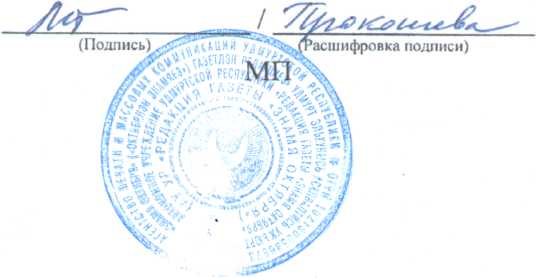 ПОЛОЖЕНИЕ о закупке товаров, работ, услуг автономного учреждения Удмуртской Республики «Редакция газеты «Знамя Октября»село Юкаменское 2018 годI.Общие положения1.1. Настоящее Положение о закупке товаров, работ, услуг (далее – Положение) регламентирует закупочную деятельность автономного учреждения Удмуртской Республики «Редакции газеты «Знамя Октября» (далее – Заказчик) и содержит требования к закупке, в том числе порядок подготовки и осуществления закупок способами, указанными в частях 3.1 и 3.2 статьи 3 Федерального закона от 18 июля 2011 года № 223-ФЗ «О закупках товаров, работ, услуг отдельными видами юридических лиц» (далее – Федеральный закон № 223-ФЗ), порядок и условия их применения, порядок заключения и исполнения договоров, а также иные связанные с обеспечением закупки положения.Положение не регулирует отношения, указанные в части 4 статьи 1 Федерального закона № 223-ФЗ. При этом, в случае, если Заказчиком осуществляются закупки товаров, работ, услуг у юридических лиц, которые признаются взаимозависимыми с ним лицами в соответствии с Налоговым кодексом Российской Федерации, Заказчик в своем положении о закупке товаров, работ, услуг определяет перечень таких юридических лиц и указывает обоснование включения в указанный перечень каждого юридического лица в соответствии с положениями Налогового кодекса Российской Федерации.1.2. Заказчики вправе передать часть своих полномочий по подготовке и осуществлению закупок государственному казенному учреждению Удмуртской Республики «Региональный центр закупок Удмуртской Республики» на основании заключенных соглашений.II. Термины и определенияЗаказчик – автономное учреждение Удмуртской Республики «Редакция газеты «Знамя Октября», в интересах и за счет средств которого осуществляется закупка.Определение поставщика (исполнителя, подрядчика) – совокупность действий, которые осуществляются Заказчиком начиная с размещения извещения об осуществлении конкурентной закупки либо с направления приглашения принять участие в определении поставщика (исполнителя, подрядчика) и завершаются заключением договора. В случае, если не предусмотрено направление приглашения принять участие в определении поставщика (исполнителя, подрядчика) или размещение извещения об осуществлении конкурентной закупки, определение поставщика (исполнителя, подрядчика) начинается с принятия решения о закупке у единственного поставщика (исполнителя, подрядчика) и завершается заключением договора.Закупка – приобретение Заказчиком товаров, работ, услуг способами, указанными в Положении. Закупка начинается с определения поставщика (исполнителя, подрядчика) и завершается исполнением обязательств сторонами договора. В случае, если не предусмотрено размещение извещения об осуществлении конкурентной закупки или направление приглашения принять участие в определении поставщика (исполнителя, подрядчика), закупка начинается с заключения договора и завершается исполнением обязательств сторонами договора.Единая информационная система – единая информационной системе в сфере закупок товаров, работ, услуг для обеспечения государственных и муниципальных нужд.Участник закупки – любое юридическое лицо или несколько юридических лиц, выступающих на стороне одного участника закупки, независимо от организационно-правовой формы, формы собственности, места нахождения и места происхождения капитала либо любое физическое лицо или несколько физических лиц, выступающих на стороне одного участника закупки, в том числе индивидуальный предприниматель или несколько индивидуальных предпринимателей, выступающих на стороне одного участника закупки.Иные понятия и термины, используемые в Положении, определяются в соответствии с Федеральным законом № 223-ФЗ.III. Порядок подготовки и осуществления закупки3.1. Информационное обеспечение закупки3.1.1. Положение, изменения, вносимые в Положение, подлежат обязательному размещению в единой информационной системе не позднее чем в течение пятнадцати дней со дня утверждения.Заказчик дополнительно вправе разместить указанную в статье 4 Федерального закона № 223-ФЗ информацию на сайте Заказчика в информационно-телекоммуникационной сети «Интернет», а также в иных общедоступных источниках.3.1.2. Заказчик размещает в единой информационной системе план закупки товаров, работ, услуг на срок не менее чем один год. Порядок формирования плана закупки товаров, работ, услуг, порядок и сроки размещения в единой информационной системе такого плана, требования к форме и случаи корректировки такого плана устанавливаются Правительством Российской Федерации.Заказчик вправе разместить в единой информационной системе дополнительную информацию о закупочной деятельности Заказчика. 3.1.3. План закупки инновационной продукции, высокотехнологичной продукции, лекарственных средств размещается Заказчиком в единой информационной системе на период от пяти до семи лет.3.1.4. Подготовка и утверждение плана закупки товаров, работ, услуг, плана закупки инновационной продукции, высокотехнологичной продукции, лекарственных средств на последующий год осуществляется не позднее 25 декабря текущего календарного года.Внесение изменений в план закупки товаров, работ, услуг, план закупки инновационной продукции, высокотехнологичной продукции, лекарственных средств осуществляется в срок не позднее размещения в единой информационной системе извещения об осуществлении конкурентной закупки, документации о конкурентной закупке или вносимых в них изменений.3.1.5. Договоры на поставку товаров, выполнение работ, оказание услуг заключаются Заказчиком по результатам закупок, осуществляемых в соответствии с планом закупки (если сведения о таких закупках в обязательном порядке подлежат включению в план закупки согласно принятому в соответствии с частью 2 статьи 4 Федерального закона № 223-ФЗ порядку формирования этого плана), размещенным в единой информационной системе (если информация о таких закупках подлежит размещению в единой информационной системе в соответствии с Федеральным законом № 223-ФЗ), за исключением случаев возникновения потребности в закупке вследствие аварии, иных чрезвычайных ситуаций природного или техногенного характера, непреодолимой силы, при необходимости срочного медицинского вмешательства, а также для предотвращения угрозы возникновения указанных ситуаций.3.1.6. При осуществлении закупки, за исключением закупки у единственного поставщика (исполнителя, подрядчика) и конкурентной закупки, осуществляемой закрытым способом, в единой информационной системе размещаются информация о закупке, в том числе извещение об осуществлении конкурентной закупки, документация о конкурентной закупке, за исключением запроса котировок в электронной форме, запроса котировок в бумажной форме, проект договора, являющийся неотъемлемой частью извещения об осуществлении конкурентной закупки и документации о конкурентной закупке, изменения, внесенные в эти извещение и документацию, разъяснения этой документации, протоколы, составляемые в ходе осуществления закупки, итоговый протокол, а также иная информация, размещение которой в единой информационной системе предусмотрено Федеральным законом № 223-ФЗ и Положением, за исключением случаев, предусмотренных частями 15 и 16 статьи 4 Федерального закона № 223-ФЗ.3.1.7. Изменения, вносимые в извещение об осуществлении конкурентной закупки, документацию о конкурентной закупке, разъяснения положений документации о конкурентной закупке размещаются Заказчиком в единой информационной системе не позднее чем в течение трех дней со дня принятия решения о внесении указанных изменений, предоставления указанных разъяснений.В случае внесения изменений в извещение об осуществлении конкурентной закупки, документацию о конкурентной закупке срок подачи заявок на участие в такой закупке должен быть продлен таким образом, чтобы с даты размещения в единой информационной системе указанных изменений до даты окончания срока подачи заявок на участие в такой закупке оставалось не менее половины срока подачи заявок на участие в такой закупке, установленного для данного способа закупки.Если изменения вносятся в отношении конкретного лота, срок подачи заявок на участие в конкурентной закупке должен быть продлен в отношении конкретного лота.3.1.8. Не подлежат размещению в единой информационной системе сведения об осуществлении закупок товаров, работ, услуг, о заключении договоров, составляющие государственную тайну, а также сведения о закупке, по которым принято решение Правительства Российской Федерации в соответствии с частью 16 статьи 4 Федерального закона № 223-ФЗ. Заказчик вправе не размещать в единой информационной системе следующие сведения:1) о закупке товаров, работ, услуг, стоимость которых не превышает сто тысяч рублей. В случае, если годовая выручка Заказчика за отчетный финансовый год составляет более чем пять миллиардов рублей, Заказчик вправе не размещать в единой информационной системе сведения о закупке товаров, работ, услуг, стоимость которых не превышает пятьсот тысяч рублей. При этом обязательным является включение информации о таких закупках в ежемесячные отчеты;2) о закупке услуг по привлечению во вклады (включая размещение депозитных вкладов) денежных средств организаций, получению кредитов и займов, доверительному управлению денежными средствами и иным имуществом, выдаче банковских гарантий и поручительств, предусматривающих исполнение обязательств в денежной форме, открытию и ведению счетов, включая аккредитивы, о закупке брокерских услуг, услуг депозитариев. При этом обязательным является включение информации о таких закупках в план закупки товаров, работ, услуг и в ежемесячные отчеты;3) о закупке, связанной с заключением и исполнением договора купли-продажи, аренды (субаренды), договора доверительного управления государственным или муниципальным имуществом, иного договора, предусматривающего переход прав владения и (или) пользования в отношении недвижимого имущества. При этом обязательным является включение информации о таких закупках в план закупки товаров, работ, услуг и в ежемесячные отчеты.3.2. Комиссии по осуществлению закупок3.2.1. Для определения поставщика (исполнителя, подрядчика) по результатам проведения конкурентной закупки Заказчик создает комиссию по осуществлению конкурентной закупки (далее также – Комиссия).3.2.2. Членами Комиссии не могут быть физические лица, которые были привлечены в качестве экспертов к проведению экспертной оценки документации о конкурентной закупке, либо физические лица, лично заинтересованные в результатах определения поставщиков (исполнителя, подрядчика), в том числе физические лица, подавшие заявки на участие в таком определении или состоящие в штате организаций, подавших данные заявки, либо физические лица, на которых способны оказать влияние участники закупки (в том числе физические лица, являющиеся участниками (акционерами) этих организаций, членами их органов управления, кредиторами указанных участников закупки), либо физические лица, состоящие в браке с руководителем участника закупки, либо являющиеся близкими родственниками (родственниками по прямой восходящей и нисходящей линии (родителями и детьми, дедушкой, бабушкой и внуками), полнородными и неполнородными (имеющими общих отца или мать) братьями и сестрами), усыновителями руководителя или усыновленными руководителем участника закупки. В случае выявления в составе Комиссии указанных лиц Заказчик, принявший решение о создании Комиссии, обязан незамедлительно заменить их другими физическими лицами, которые лично не заинтересованы в результатах определения поставщиков (исполнителя, подрядчика) и на которых не способны оказывать влияние участники закупок.Член Комиссии, в случае наличия личной заинтересованности в результатах определения поставщиков (исполнителя, подрядчика), а также иных обстоятельств, препятствующих осуществлению деятельности в составе Комиссии, обязан незамедлительно уведомить о таких обстоятельствах Заказчика. 3.2.3. Замена члена Комиссии допускается только по решению Заказчика, принявшего решение о создании Комиссии.3.2.4. В состав Комиссии входит не менее трех человек. Комиссия правомочна осуществлять свои функции, если на заседании Комиссии присутствует не менее чем пятьдесят процентов общего числа ее членов. Принятие решения членами Комиссии путем проведения заочного голосования, а также делегирование ими своих полномочий иным лицам не допускается.3.2.5. Каждый член Комиссии имеет один голос. Решения Комиссии принимаются простым большинством голосов членов Комиссии, принявших участие в заседании. При равенстве голосов голос председателя Комиссии является решающим.3.2.6. Основной функцией Комиссии является принятие решений в рамках конкурентных процедур закупок.3.2.7. Комиссия осуществляет свою деятельность путем проведения заседаний, итоги которых оформляются протоколами, которые подписываются всеми присутствующими на заседаниях членами Комиссии.3.2.8. Комиссия возглавляется председателем.3.2.9. Комиссия в процессе своей работы обеспечивает в установленном порядке защиту государственной тайны и сведений, составляющих коммерческую тайну и иную конфиденциальную информацию участника закупки.3.3. Особенности осуществления закупки3.3.1. Неконкурентные закупки осуществляются в порядке, предусмотренном пунктами 15.1. – 15.4. Положения.3.3.2. Особенности осуществления закупок юридическими лицами, реализующими инвестиционные проекты с государственной поддержкой, включенные в реестр инвестиционных проектов, установлены статьей 3.1 Федерального закона № 223-ФЗ.3.3.3. Особенности участия субъектов малого и среднего предпринимательства в закупках, определяемые Правительством Российской Федерации в соответствии с пунктом 2 части 8 статьи 3 Федерального закона № 223-ФЗ, установлены Положением об особенностях участия субъектов малого и среднего предпринимательства в закупках товаров, работ, услуг отдельными видами юридических лиц, годовом объеме таких закупок и порядке расчета указанного объема, утвержденным постановлением Правительства Российской Федерации от 11 декабря 2014 года № 1352 «Об особенностях участия субъектов малого и среднего предпринимательства в закупках товаров, работ, услуг отдельными видами юридических лиц».3.3.4. Осуществление конкурентной закупки в электронной форме и функционирование электронной площадки для целей проведения такой закупки установлены статьей 3.3 Федерального закона № 223-ФЗ.3.3.5. Особенности осуществления конкурентной закупки в электронной форме и функционирования электронной площадки для целей осуществления конкурентной закупки, участниками которой могут быть только субъекты малого и среднего предпринимательства, установлены статьей 3.4 Федерального закона № 223-ФЗ.3.3.6. Требования к конкурентной закупке, осуществляемой закрытым способом, установлены статьей 3.5 Федерального закона № 223-ФЗ.3.4. Порядок осуществления конкурентной закупки3.4.1. Конкурентная закупка осуществляется в порядке, предусмотренном статьей 3.2 Федерального закона № 223-ФЗ, и на основании требований, предусмотренных статьями 3.3 и 3.4 Федерального закона № 223-ФЗ.3.4.2. Любой участник конкурентной закупки вправе направить Заказчику в порядке, предусмотренном Федеральным законом № 223-ФЗ, извещением об осуществлении закупки и (или) документацией о закупке запрос о даче разъяснений положений извещения об осуществлении закупки и (или) документации о закупке.3.4.3. В течение трех рабочих дней с даты поступления запроса, указанного в части 2 статьей 3.2 Федерального закона № 223-ФЗ, Заказчик осуществляет разъяснение положений документации о конкурентной закупке и размещает их в единой информационной системе с указанием предмета запроса, но без указания участника такой закупки, от которого поступил указанный запрос. При этом Заказчик вправе не осуществлять такое разъяснение в случае, если указанный запрос поступил позднее чем за три рабочих дня до даты окончания срока подачи заявок на участие в такой закупке.3.4.4. Разъяснения положений документации о конкурентной закупке не должны изменять предмет закупки и существенные условия проекта договора.3.4.5. При осуществлении конкурентной закупки в электронной форме направление участниками такой закупки запросов о даче разъяснений положений извещения об осуществлении конкурентной закупки и (или) документации о конкурентной закупке осуществляется с учетом требований статьи 3.3 Федерального закона № 223-ФЗ.3.4.6. При осуществлении конкурентной закупки, осуществляемой закрытым способом, направление участниками такой закупки запросов о даче разъяснений положений извещения об осуществлении конкурентной закупки и (или) документации о конкурентной закупке осуществляется с учетом требований статьи 3.5 Федерального закона № 223-ФЗ.3.4.7. Заказчик вправе отменить конкурентную закупку по одному и более предмету закупки (лоту) до наступления даты и времени окончания срока подачи заявок на участие в конкурентной закупке.3.4.8. Решение об отмене конкурентной закупки размещается в единой информационной системе в день принятия этого решения.3.4.9. По истечении срока отмены конкурентной закупки в соответствии с частью 5 статьи 3.2 Федерального закона № 223-ФЗ и до заключения договора Заказчик вправе отменить определение поставщика (исполнителя, подрядчика) только в случае возникновения обстоятельств непреодолимой силы в соответствии с гражданским законодательством.3.4.10. Для осуществления конкурентной закупки Заказчик разрабатывает и утверждает документацию о закупке (за исключением запроса котировок в электронной форме, запроса котировок в бумажной форме), которая размещается в единой информационной системе вместе с извещением об осуществлении закупки.3.4.11. Заявки на участие в конкурентной закупке представляются согласно требованиям к содержанию, оформлению и составу заявки на участие в закупке, указанным в документации о закупке в соответствии с Федеральным законом № 223-ФЗ и Положением. Форма заявки на участие в запросе котировок в электронной форме, запросе котировок в бумажной форме устанавливается в извещении о проведении запроса котировок в соответствии Положением.3.4.12. Участник конкурентной закупки вправе подать только одну заявку на участие в такой закупке в отношении каждого предмета закупки (лота) в любое время с момента размещения извещения о ее проведении до предусмотренных документацией о закупке даты и времени окончания срока подачи заявок на участие в такой закупке. Участник конкурентной закупки вправе изменить или отозвать свою заявку до истечения срока подачи заявок. Заявка на участие в такой закупке является измененной или отозванной, если изменение осуществлено или уведомление об отзыве заявки получено заказчиком до истечения срока подачи заявок на участие в такой закупке.3.4.13. Проведение переговоров Заказчиком, членами комиссий по осуществлению конкурентных закупок с участником закупки в отношении заявок на участие в конкурентной закупке, окончательных предложений, в том числе в отношении заявки, окончательного предложения, поданных таким участником, не допускается до выявления победителя соответствующей конкурентной закупки, за исключением случаев, предусмотренных Федеральным законом № 223-ФЗ и Положением.При осуществлении конкурентной закупки в электронной форме проведение переговоров Заказчика с оператором электронной площадки не допускается в случае, если в результате этих переговоров создаются преимущественные условия для участия в конкурентной закупке в электронной форме и (или) условия для разглашения конфиденциальной информации.3.4.14. Заказчик совместно с другими Заказчиками вправе принять решение об осуществлении совместных конкурентных закупок одних и тех же товаров, работ, услуг.Права, обязанности и ответственность Заказчиков при проведении совместных конкурентных закупок определяются соглашением сторон, заключенным в соответствии с Гражданским кодексом Российской Федерации. Договор с победителем либо победителями совместных конкурентных закупок заключается каждым Заказчиком.Организатором совместных конкурентных закупок выступает государственное казенное учреждение Удмуртской Республики «Региональный центр закупок Удмуртской Республики» в случае, если Заказчики передали часть своих полномочий по подготовке и осуществлению закупок государственному казенному учреждению Удмуртской Республики «Региональный центр закупок Удмуртской Республики» на основании заключенных соглашений, либо один из Заказчиков, если такому Заказчику другие Заказчики передали на основании соглашения часть своих полномочий на организацию и проведение совместных конкурентных закупок.IV. Способы закупок, порядок и условия их применения4.1. Конкурентные закупки осуществляются следующими способами:1) путем проведения торгов (конкурс (открытый конкурс, конкурс в электронной форме, закрытый конкурс), аукцион (открытый аукцион, аукцион в электронной форме, закрытый аукцион), запрос котировок (запрос котировок в электронной форме, закрытый запрос котировок), запрос предложений (запрос предложений в электронной форме, закрытый запрос предложений);2) путем проведения запроса котировок в бумажной форме.4.2. Неконкурентные закупки осуществляются посредством закупки у единственного поставщика (исполнителя, подрядчика).4.3. Конкурентные закупки путем проведения конкурса (открытый конкурс, конкурс в электронной форме, закрытый конкурс) осуществляются в случае, если для определения победителя закупаемые товары, работы, услуги необходимо сравнить по ценовым и неценовым (качественным, квалификационным) критериям в совокупности.4.4. Конкурентные закупки путем проведения аукциона (открытый аукцион, аукцион в электронной форме, закрытый аукцион) осуществляются в случае, если для закупаемых товаров, работ, услуг существует функционирующий рынок и которые можно сравнить по цене без использования дополнительных критериев.4.5. Конкурентные закупки путем проведения запроса котировок (запрос котировок в электронной форме, закрытый запрос котировок, запрос котировок в бумажной форме) осуществляются в случае, если для закупаемых товаров, работ, услуг существует функционирующий рынок и которые можно сравнить по цене без использования дополнительных критериев, при условии, что начальная (максимальная) цена договора не превышает семь миллионов рублей. При осуществлении конкурентной закупки с участием субъектов малого и среднего предпринимательства начальная (максимальная) цена договора устанавливается в соответствии со статьей 3.4 Федерального закона  № 223-ФЗ. При этом годовой объем закупок, осуществляемых путем проведения запроса котировок (запрос котировок в электронной форме, закрытый запрос котировок, запрос котировок в бумажной форме), не должен превышать пятьдесят процентов совокупного годового объема закупок Заказчика, определенного планом закупки товаров, работ, услуг, и не должен составлять более чем сто миллионов рублей.4.6. Конкурентные закупки путем проведения запроса предложений (запрос предложений в электронной форме, закрытый запрос предложений) осуществляются в случае, если для определения победителя закупаемые товары, работы, услуги необходимо сравнить по ценовым и неценовым (качественным, квалификационным) критериям в совокупности, при условии, что начальная (максимальная) цена договора не превышает пятнадцать миллионов рублей. При осуществлении конкурентной закупки с участием субъектов малого и среднего предпринимательства начальная (максимальная) цена договора устанавливается в соответствии со статьей 3.4 Федерального закона  № 223-ФЗ. При этом годовой объем закупок, осуществляемых путем проведения запроса предложений (запрос предложений в электронной форме, закрытый запрос предложений), не должен превышать десять процентов совокупного годового объема закупок Заказчика, определенного планом закупки товаров, работ, услуг, и не должен составлять более чем пятьдесят миллионов рублей.4.7. Закупка у единственного поставщика (подрядчика, исполнителя) – способ закупки, при котором договор заключается напрямую с поставщиком (подрядчиком, исполнителем) без использования конкурентных процедур с учетом требований, установленных Положением.4.8. Осуществление закупки в электронной форме является обязательным, если Заказчиком закупаются товары, работы, услуги, включенные в перечень товаров, работ, услуг, закупка которых осуществляется в электронной форме, утвержденный постановлением Правительства Российской Федерации от 21 июня 2012 года № 616 «Об утверждении перечня товаров, работ и услуг, закупка которых осуществляется в электронной форме» (далее – постановление Правительства Российской Федерации от 21 июня 2012 года № 616), за исключением:1) случая, предусмотренного подпунктом 52 пункта 15.4. Положения;2) случаев, установленных пунктом 2 постановления Правительства Российской Федерации от 21 июня 2012 года № 616.4.9. Конкурентные закупки, участниками которых с учетом особенностей, установленных Правительством Российской Федерации в соответствии с пунктом 2 части 8 статьи 3 Федерального закона № 223-ФЗ, могут быть только субъекты малого и среднего предпринимательства, осуществляются в электронной форме.4.10. При осуществлении конкурентной закупки могут выделяться лоты, в отношении которых в извещении об осуществлении конкурентной закупки и документации о конкурентной закупке отдельно указываются предмет закупки, начальная максимальная цена договора, сроки и иные условия поставки товара, выполнения работы или оказания услуги. Участник закупки подает заявку на участие в конкурентной закупке в отношении определенного лота. В отношении каждого лота заключается отдельный договор.4.11. Конкурентные закупки могут включать в себя один или несколько этапов.V. Требования к участникам закупки5.1. Не допускается предъявлять к участникам закупки, к закупаемым товарам, работам, услугам, а также к условиям исполнения договора требования и осуществлять оценку и сопоставление заявок на участие в закупке по критериям и в порядке, которые не указаны в документации о закупке. Требования, предъявляемые к участникам закупки, к закупаемым товарам, работам, услугам, а также к условиям исполнения договора, критерии и порядок оценки и сопоставления заявок на участие в закупке, установленные Заказчиком, применяются в равной степени ко всем участникам закупки, к предлагаемым ими товарам, работам, услугам, к условиям исполнения договора.5.2. При закупке Заказчик вправе установить требование об отсутствии сведений об участниках закупки в реестре недобросовестных поставщиков, предусмотренном статьей 5 Федерального закона № 223-ФЗ, и (или) в реестре недобросовестных поставщиков, предусмотренном Федеральным законом от 5 апреля 2013 года № 44-ФЗ «О контрактной системе в сфере закупок товаров, работ, услуг для обеспечения государственных и муниципальных нужд».5.3. При осуществлении конкурентной закупки Заказчик устанавливает следующие единые требования к участникам закупки:1) соответствие требованиям, установленным в соответствии с законодательством Российской Федерации к лицам, осуществляющим поставку товара, выполнение работы, оказание услуги, являющихся предметом закупки;2) непроведение ликвидации участника закупки – юридического лица и отсутствие решения арбитражного суда о признании участника закупки – юридического лица или индивидуального предпринимателя несостоятельным (банкротом) и об открытии конкурсного производства;3) неприостановление деятельности участника закупки в порядке, установленном Кодексом Российской Федерации об административных правонарушениях, на дату подачи заявки на участие в конкурентной закупке;4) отсутствие у участника закупки недоимки по налогам, сборам, задолженности по иным обязательным платежам в бюджеты бюджетной системы Российской Федерации (за исключением сумм, на которые предоставлены отсрочка, рассрочка, инвестиционный налоговый кредит в соответствии с законодательством Российской Федерации о налогах и сборах, которые реструктурированы в соответствии с законодательством Российской Федерации, по которым имеется вступившее в законную силу решение суда о признании обязанности заявителя по уплате этих сумм исполненной или которые признаны безнадежными к взысканию в соответствии с законодательством Российской Федерации о налогах и сборах) за прошедший календарный год, размер которых превышает двадцать пять процентов балансовой стоимости активов участника закупки, по данным бухгалтерской отчетности за последний отчетный период. Участник закупки считается соответствующим установленному требованию в случае, если им в установленном порядке подано заявление об обжаловании указанных недоимки, задолженности и решение по такому заявлению на дату рассмотрения заявки на участие в определении поставщика (исполнителя, подрядчика) не принято;5) отсутствие у участника закупки – физического лица либо у руководителя, членов коллегиального исполнительного органа, лица, исполняющего функции единоличного исполнительного органа, или главного бухгалтера юридического лица – участника закупки судимости за преступления в сфере экономики и (или) преступления, предусмотренные статьями 289, 290, 291, 291.1 Уголовного кодекса Российской Федерации (за исключением лиц, у которых такая судимость погашена или снята), а также неприменение в отношении указанных физических лиц наказания в виде лишения права занимать определенные должности или заниматься определенной деятельностью, которые связаны с поставкой товара, выполнением работы, оказанием услуги, являющихся объектом осуществляемой закупки, и административного наказания в виде дисквалификации;6) участник закупки – юридическое лицо, которое в течение двух лет до момента подачи заявки на участие в конкурентной закупке не было привлечено к административной ответственности за совершение административного правонарушения, предусмотренного статьей 19.28 Кодекса Российской Федерации об административных правонарушениях;7) обладание участником закупки исключительными правами на результаты интеллектуальной деятельности, если в связи с исполнением договора Заказчик приобретает права на такие результаты, за исключением случаев заключения договоров на создание произведений литературы или искусства, исполнения, на финансирование проката или показа национального фильма;8) отсутствие между участником закупки и Заказчиком конфликта интересов, под которым понимаются случаи, при которых руководитель Заказчика, член Комиссии состоят в браке с физическими лицами, являющимися выгодоприобретателями, единоличным исполнительным органом хозяйственного общества (директором, генеральным директором, управляющим, президентом и другими), членами коллегиального исполнительного органа хозяйственного общества, руководителем (директором, генеральным директором) учреждения или унитарного предприятия либо иными органами управления юридических лиц – участников закупки, с физическими лицами, в том числе зарегистрированными в качестве индивидуального предпринимателя, – участниками закупки либо являются близкими родственниками (родственниками по прямой восходящей и нисходящей линии (родителями и детьми, дедушкой, бабушкой и внуками), полнородными и неполнородными (имеющими общих отца или мать) братьями и сестрами), усыновителями или усыновленными указанных физических лиц. Под выгодоприобретателями для целей настоящего подпункта понимаются физические лица, владеющие напрямую или косвенно (через юридическое лицо или через несколько юридических лиц) более чем десятью процентами голосующих акций хозяйственного общества либо долей, превышающей десять процентов в уставном капитале хозяйственного общества.5.4. Отстранение участника закупки от участия в определении поставщика (подрядчика, исполнителя) или отказ от заключения договора с победителем определения поставщика (подрядчика, исполнителя) осуществляется в любой момент до заключения договора, если Заказчик или Комиссия обнаружит, что участник закупки не соответствует требованиям, указанным в пункте 5.2 (при наличии таких требований) и пункте 5.3 Положения, или предоставил недостоверную информацию в отношении своего соответствия указанным требованиям.5.5. В случае отказа Заказчика от заключения договора с победителем определения поставщика (подрядчика, исполнителя) по основанию, предусмотренному пунктом 5.4 Положения, Заказчик не позднее одного рабочего дня, следующего за днем установления факта, являющегося основанием для такого отказа, составляет и размещает в единой информационной системе протокол об отказе от заключения договора, содержащий информацию о месте и времени его составления, о лице, с которым Заказчик отказывается заключить договор, о факте, являющемся основанием для такого отказа, а также реквизиты документов, подтверждающих этот факт. Указанный протокол в течение двух рабочих дней с даты его подписания направляется Заказчиком данному победителю. При этом Заказчик вправе заключить договор с иным участником закупки, который предложил такую же, как и победитель такой закупки, цену договора или предложение о цене договора которого содержит лучшие условия по цене договора, следующие после условий, предложенных победителем в порядке.VI. Правила описания предмета закупки.Содержание извещения об осуществлении конкурентной закупки,документации о конкурентной закупке6.1. При описании в документации о конкурентной закупке предмета закупки Заказчик должен руководствоваться правилами, установленными частью 6.1 статьи 3 Федерального закона № 223-ФЗ.6.2. Извещение об осуществлении конкурентной закупки является неотъемлемой частью документации о конкурентной закупке. Сведения, содержащиеся в извещении об осуществлении конкурентной закупки, должны соответствовать сведениям, содержащимся в документации о конкурентной закупке.6.3. В извещении об осуществлении конкурентной закупки должны быть указаны следующие сведения:1) информация, установленная частью 9 статьи 4 Федерального закона № 223-ФЗ;2) размер обеспечения заявок на участие в конкурентной закупке и иные требования к такому обеспечению, в том числе условия банковской гарантии – в случае, если Заказчиком установлено требование об обеспечении заявки на участие в конкурентной закупке;3) требования обеспечения исполнения договора и срок его предоставления до заключения договора – в случае, если Заказчиком установлено требование об обеспечении исполнения договора;4) формы, порядок, дата и время окончания срока предоставления участникам конкурентной закупки разъяснений положений извещения об осуществлении конкурентной закупки;5) форма заявки на участие в запросе котировок (запрос котировок в электронной форме, запрос котировок в бумажной форме) – при осуществлении конкурентной закупки путем проведения запроса котировок в электронной форме, запроса котировок в бумажной форме;6) срок, в течение которого победитель конкурентной закупки или иной участник закупки, с которым заключается договор при уклонении победителя конкурентной закупки от заключения договора, должен подписать договор, условия признания победителя конкурентной закупки или иного участника закупки уклонившимися от заключения договора;7) требования, предъявляемые к участникам закупки, и исчерпывающий перечень документов, которые должны быть представлены участниками закупки в соответствии с подпунктом 1 пункта 5.3 Положения, а также требование, предъявляемое к участникам закупки в соответствии с пунктом 5.2 Положения (при наличии такого требования);8) порядок и срок отзыва заявок на участие в конкурентной закупке, порядок возврата заявок на участие в конкурентной закупке (в том числе поступивших после окончания срока подачи этих заявок), порядок внесения изменений в эти заявки;9) порядок направления запроса о даче разъяснения положений извещения об осуществлении конкурентной закупки и (или) документации о конкурентной закупки;10) ограничение участия в определении поставщика (подрядчика, исполнителя), установленное в соответствии с Положением – при осуществлении конкурентных закупок, участниками которых с учетом особенностей, установленных Правительством Российской Федерации в соответствии с пунктом 2 части 8 статьи 3 Федерального закона № 223-ФЗ, могут быть только субъекты малого и среднего предпринимательства.6.4. В документации о конкурентной закупке должны быть указаны:1) информация, установленная частью 10 статьи 4 Федерального закона № 223-ФЗ;2) место подачи заявок участников закупки;3) размер обеспечения заявок на участие в конкурентной закупке и иные требования к такому обеспечению, в том числе условия банковской гарантии – в случае, если Заказчиком установлено требование об обеспечении заявки на участие в конкурентной закупке;4) требования обеспечения исполнения договора и срок его предоставления до заключения договора – в случае, если Заказчиком установлено требование об обеспечении исполнения договора;5) место, дата и время вскрытия конвертов с заявками на участие в конкурентной закупке, дата рассмотрения и оценки таких заявок – при осуществлении конкурентной закупки путем проведения открытого конкурса;6) порядок внесения денежных средств в качестве обеспечения заявок на участие в конкурентной закупке – в случае, если Заказчиком установлено требование об обеспечении заявки на участие в конкурентной закупке;7) инструкцию по заполнению заявки на участие в конкурентной закупке, при этом не допускается установление требований, влекущих за собой ограничение количества участников закупки или ограничение доступа к участию в конкурентной закупке;8) сведения, предусмотренные подпунктами «а» – «и» пункта 5 Постановления Правительства Российской Федерации от 16 сентября 2016 года № 925 «О приоритете товаров российского происхождения, работ, услуг, выполняемых, оказываемых российскими лицами, по отношению к товарам, происходящим из иностранного государства, работам, услугам, выполняемым, оказываемым иностранными лицами» (далее – постановление Правительства Российской Федерации от 16 сентября 2016 года № 925);9) требования к гарантийному сроку товара, работы, услуги и (или) объему предоставления гарантий их качества, к гарантийному обслуживанию товара, к расходам на эксплуатацию товара, к обязательности осуществления монтажа и наладки товара, к обучению лиц, осуществляющих использование и обслуживание товара, устанавливаются Заказчиком при необходимости. В случае определения поставщика машин и оборудования Заказчик устанавливает в документации о конкурентной закупке требования к гарантийному сроку товара и (или) объему предоставления гарантий его качества, к гарантийному обслуживанию товара, к расходам на обслуживание товара в течение гарантийного срока, а также к осуществлению монтажа и наладки товара, если это предусмотрено технической документацией на товар. В случае определения поставщика новых машин и оборудования Заказчик устанавливает в документации о конкурентной закупке требования к предоставлению гарантии производителя и (или) поставщика данного товара и к сроку действия такой гарантии. Предоставление такой гарантии осуществляется вместе с данным товаром;10) дата и время рассмотрения и оценки первых частей заявок на участие в конкурентной закупке – при осуществлении конкурентной закупки путем проведения конкурса в электронной форме;11) дата подачи участниками закупки окончательных предложений о цене договора – при осуществлении конкурентной закупки путем проведения конкурса в электронной форме;12) дата и время рассмотрения и оценки вторых частей заявок на участие в конкурентной закупке – при осуществлении конкурентной закупки путем проведения конкурса в электронной форме;13) место, дата и время начала рассмотрения заявок на участие в конкурентной закупке – при осуществлении конкурентной закупки путем проведения открытого аукциона;14) величина снижения начальной цены договора («шаг аукциона») – при осуществлении конкурентных закупок путем проведения открытого аукциона и аукциона в электронной форме;15) место и время проведения конкурентной закупки – при осуществлении конкурентной закупки путем проведения открытого аукциона;16) дата окончания срока рассмотрения первых частей заявок на участие в конкурентной закупке – при осуществлении конкурентной закупки путем проведения аукциона в электронной форме;17) дата проведения конкурентной закупки, в случае, если дата проведения конкурентной закупки приходится на нерабочий день, день проведения конкурентной закупки переносится на следующий за ним рабочий день – при осуществлении конкурентных закупок путем проведения открытого аукциона и аукциона в электронной форме;18) дата окончания срока рассмотрения и оценки заявок на участие в конкурентной закупке – при осуществлении конкурентной закупки путем проведения запроса предложения в электронной форме;19) порядок проведения запроса предложений в электронной форме – при осуществлении конкурентной закупки путем проведения запроса предложения в электронной форме.6.5. Условием предоставления приоритета товаров российского происхождения, работ, услуг, выполняемых, оказываемых российскими лицами, при осуществлении закупок товаров, работ, услуг является включение в документацию о закупке сведений о начальной (максимальной) цене единицы каждого товара, работы, услуги, являющихся предметом закупки, и сведений, предусмотренных подпунктами «а» – «и» пункта 5 постановления Правительства Российской Федерации от 16 сентября 2016 года № 925.6.6. Приоритет не предоставляется в случаях, указанных в пункте 6 постановления Правительства Российской Федерации от 16 сентября 2016 года № 925.VII. Требование, порядок, срок и случаи возврата обеспечения заявокна участие в конкурентных закупках7.1. Обеспечение заявки на участие в конкурентной закупке может предоставляться участником конкурентной закупки путем внесения денежных средств, предоставления банковской гарантии или иным способом, предусмотренным Гражданским кодексом Российской Федерации, за исключением проведения закупки в соответствии со статьей 3.4 Федерального закона № 223-ФЗ. Выбор способа обеспечения заявки на участие в конкурентной закупке из числа предусмотренных Заказчиком в извещении об осуществлении закупки, документации о закупке осуществляется участником закупки.7.2. Заказчик не устанавливает в документации о конкурентной закупке требование обеспечения заявок на участие в закупке, если начальная (максимальная) цена договора не превышает пять миллионов рублей. В случае, если начальная (максимальная) цена договора превышает пять миллионов рублей, Заказчик вправе установить в документации о закупке требование к обеспечению заявок на участие в закупке в размере не более пяти процентов начальной (максимальной) цены договора.7.3. Возврат участнику конкурентной закупки обеспечения заявки на участие в конкурентной закупке не производится в следующих случаях:1) уклонение или отказ участника закупки от заключения договора;2) непредоставление или предоставление с нарушением условий, установленных Федеральным законом № 223-ФЗ, до заключения договора Заказчику обеспечения исполнения договора (в случае, если в извещении об осуществлении закупки, документации о закупке установлены требования обеспечения исполнения договора и срок его предоставления до заключения договора).7.4. Требование об обеспечении заявки на участие в конкурентной закупке в равной мере относится ко всем участникам закупки.7.5. Денежные средства, внесенные в качестве обеспечения заявки на участие в конкурентных закупках, возвращаются участнику закупки в течение не более чем пяти рабочих дней с даты наступления одного из следующих случаев:1) размещения в единой информационной системе итогового протокола, составленного по итогам конкурентной закупки. При этом возврат осуществляется в отношении денежных средств всех участников закупки, за исключением: победителя конкурентной закупки или иного участника закупки с которым заключается договор, которым такие денежные средства возвращаются в случае заключения договора закупки в течение не более чем пяти рабочих дней со дня заключения договора;2) отмена конкурентной закупки;3) отклонение заявки участника закупки, окончательного предложения;4) отказ в допуске к участию в конкурентной закупке;5) отзыв заявки участником закупки до окончания срока подачи заявок;6) получение заявки на участие в конкурентной закупке после окончания срока подачи заявок;7) отстранение участника закупки от участия в конкурентной закупке или отказ от заключения договора с победителем конкурентной закупки или иным участником закупки с которым заключается договор.7.6. Возврат банковской гарантии в случаях, указанных в пункте 7.5 Положения, Заказчиком предоставившему ее лицу или гаранту не осуществляется, взыскание по ней не производится.VIII. Проведение открытого конкурса8.1. Конкурентная закупка осуществляется с учетом порядка, установленного статьей 3.2 Федерального закона № 223-ФЗ.Под конкурсом понимается форма торгов, при которой победителем конкурса признается участник конкурентной закупки, заявка на участие в конкурентной закупке, окончательное предложение которого соответствует требованиям, установленным документацией о конкурентной закупке, и заявка, окончательное предложение которого по результатам сопоставления заявок, окончательных предложений на основании указанных в документации о такой закупке критериев оценки содержит лучшие условия исполнения договора.8.2. Заказчик размещает в единой информационной системе извещение о проведении конкурса и документацию о закупке не менее чем за пятнадцать дней до даты окончания срока подачи заявок на участие в конкурсе.8.3. Извещение об осуществлении конкурентной закупки и документация о конкурентной закупке разрабатываются в соответствии с требованиями пункта 6.3 и пункта 6.4 Положения.8.4. Документация о конкурентной закупке должна быть доступна для ознакомления в единой информационной системе без взимания платы. Предоставление документации о конкурентной закупке (в том числе по запросам заинтересованных лиц) до размещения извещения об осуществлении конкурентной закупки не допускается.8.5. После даты размещения извещения об осуществлении конкурентной закупки Заказчик на основании поданного в письменной форме заявления любого заинтересованного лица в течение двух рабочих дней с даты получения соответствующего заявления обязан предоставить такому лицу документацию о конкурентной закупке в порядке, указанном в извещении об осуществлении конкурентной закупки. При этом документация о конкурентной закупке предоставляется в форме документа на бумажном носителе после внесения данным лицом платы за предоставление документации о конкурентной закупке, если данная плата установлена Заказчиком и указание об этом содержится в извещении об осуществлении конкурентной закупки, за исключением случаев предоставления документации о конкурентной закупке в форме электронного документа. Размер данной платы не должен превышать расходы Заказчика на изготовление копии документации о конкурентной закупке и доставку ее лицу, подавшему указанное заявление, посредством почтовой связи. Предоставление документации о конкурентной закупке в форме электронного документа осуществляется без взимания платы, за исключением платы, которая может взиматься за предоставление документации о конкурентной закупке на электронном носителе.8.6. Документация о конкурентной закупке, размещенная в единой информационной системе, полностью должна соответствовать документации о конкурентной закупке, предоставляемой по запросам заинтересованных лиц.Порядок подачи заявок на участие в открытом конкурсе8.7. Заявки на участие в конкурентной закупке представляются в порядке, установленном извещением об осуществлении конкурентной закупки и документации о конкурентной закупке, а также в месте и до истечения срока, которые указаны в документации о конкурентной закупке.8.8. Заявка на участие в конкурентной закупке должна содержать всю указанную Заказчиком в документации о конкурентной закупке информацию, а именно:1) наименование, фирменное наименование (при наличии), место нахождения (для юридического лица), фамилию, имя, отчество (при наличии), паспортные данные, место жительства (для физического лица), почтовый адрес участника закупки, номер контактного телефона, идентификационный номер налогоплательщика участника закупки или в соответствии с законодательством соответствующего иностранного государства аналог идентификационного номера налогоплательщика участника закупки (для иностранного лица);2) выписка из единого государственного реестра юридических лиц или засвидетельствованная в нотариальном порядке копия такой выписки (для юридического лица), выписка из единого государственного реестра индивидуальных предпринимателей или засвидетельствованную в нотариальном порядке копию такой выписки (для индивидуального предпринимателя), которые получены не ранее чем за шесть месяцев до даты размещения в единой информационной системе извещения об осуществлении конкурентной закупки, копии документов, удостоверяющих личность (для иного физического лица), надлежащим образом заверенный перевод на русский язык документов о государственной регистрации юридического лица или физического лица в качестве индивидуального предпринимателя в соответствии с законодательством соответствующего государства (для иностранного лица);3) документ, подтверждающий полномочия лица на осуществление действий от имени участника закупки – юридического лица (копия решения о назначении или об избрании либо копия приказа о назначении физического лица на должность, в соответствии с которыми такое физическое лицо обладает правом действовать от имени участника закупки без доверенности (далее в настоящем абзаце – руководитель). В случае, если от имени участника закупки действует иное лицо, заявка на участие в конкурентной закупке должна содержать также доверенность на осуществление действий от имени участника закупки, заверенную печатью участника закупки (при наличии печати) и подписанную руководителем (для юридического лица) или уполномоченным руководителем лицом, либо засвидетельствованную в нотариальном порядке копию указанной доверенности. В случае, если указанная доверенность подписана лицом, уполномоченным руководителем, заявка на участие в конкурентной закупке должна содержать также документ, подтверждающий полномочия такого лица;4) документы, подтверждающие соответствие участника закупки требованиям к участникам закупки, установленным Заказчиком в документации о конкурентной закупке в соответствии с подпунктом 1 пункта 5.3 Положения, или копии таких документов, а также декларация о соответствии участника закупки требованиям, установленным в соответствии с подпунктами 2 – 8 пункта 5.3 Положения;5) копии учредительных документов участника закупки (для юридического лица);6) решение об одобрении или о совершении крупной сделки либо копия такого решения в случае, если требование о необходимости наличия такого решения для совершения крупной сделки установлено законодательством Российской Федерации, учредительными документами юридического лица и для участника закупки поставка товара, выполнение работы или оказание услуги, являющихся предметом договора, либо внесение денежных средств в качестве обеспечения заявки на участие в конкурентной закупке, обеспечения исполнения договора является крупной сделкой.В случае, если для данного участника поставка товаров, выполнение работ, оказание услуг, являющиеся предметом договора, или внесение денежных средств в качестве обеспечения заявки на участие в конкурентной закупке, обеспечения исполнения договора не являются крупной сделкой, участник закупки представляет письмо о том, что для данного участника поставка товаров, выполнение работ, оказание услуг, являющиеся предметом договора, или внесение денежных средств в качестве обеспечения заявки на участие в конкурентной закупке, обеспечения исполнения договора не является крупной сделкой;7) предложение участника закупки в отношении предмета закупки, а в случае закупки товара также предлагаемая цена единицы товара;8) в случаях, предусмотренных документацией о конкурентной закупке, копии документов, подтверждающих соответствие товара, работы или услуги требованиям, установленным в соответствии с законодательством Российской Федерации (при наличии в соответствии с законодательством Российской Федерации данных требований к указанным товару, работе или услуге). При этом не допускается требовать представление таких документов, если в соответствии с законодательством Российской Федерации такие документы передаются вместе с товаром;9) документы, подтверждающие внесение обеспечение заявки на участие в конкурентной закупке, в случае если в документации о конкурентной закупке содержится указание на требование обеспечения такой заявки;10) в случае, если в документации о конкурентной закупке указан такой критерий оценки заявок на участие в конкурентной закупке, как квалификация участника закупки, заявка участника закупки может содержать также документы, подтверждающие его квалификацию, при этом отсутствие указанных документов не является основанием для признания заявки не соответствующей требованиям.8.9. Участник закупки подает в письменной форме заявку на участие в конкурентной закупке в запечатанном конверте, не позволяющем просматривать содержание заявки до вскрытия. При этом на таком конверте указывается наименование конкурентной закупки (лота), на участие в котором подается данная заявка. Участник закупки вправе не указывать на таком конверте свое наименование, фирменное наименование (при наличии), место нахождения (для юридического лица) или фамилию, имя, отчество (при наличии), место жительства (для физического лица).Заявка на участие в конкурентной закупке должна содержать опись входящих в их состав документов и должна быть подписана участником закупки или лицом, уполномоченным участником закупки. Соблюдение участником закупки указанных требований означает, что информация и документы, входящие в состав заявки на участие в конкурентной закупке, поданы от имени участника закупки и он несет ответственность за подлинность и достоверность этих информации и документов.8.10. Каждый конверт с заявкой на участие в конкурентной закупке, поступивший в срок, указанный в документации о конкурентной закупке, регистрируется Заказчиком. При этом отказ в приеме и регистрации конверта с заявкой на участие в конкурентной закупке, на котором не указана информация о подавшем его лице, и требование о предоставлении соответствующей информации не допускаются.8.11. Прием заявок на участие в конкурентной закупке прекращается с наступлением срока вскрытия конвертов с заявками на участие в конкурентной закупке.8.12. Заказчик обеспечивают сохранность конвертов с заявками на участие в конкурентной закупке и рассмотрение содержания заявок на участие в конкурентной закупке только после вскрытия конвертов с заявками на участие в конкурентной закупке. Лица, осуществляющие хранение конвертов с заявками на участие в конкурентной закупке, не вправе допускать повреждение этих конвертов до момента вскрытия конвертов с заявками на участие в конкурентной закупке в соответствии с Федеральным законом № 223-ФЗ и Положением.8.13. Конверт с заявкой на участие в конкурентной закупке, поступивший после истечения срока подачи заявок на участие в конкурентной закупке, не рассматривается и возвращается Заказчиком в порядке, установленном извещением об осуществлении конкурентной закупки.8.14. В случае если по окончании срока подачи заявок на участие в конкурентной закупке подана только одна заявка на участие в конкурентной закупке или не подана ни одна заявка на участие в конкурентной закупке, конкурентная закупка признается несостоявшейся. В случае если документацией о конкурентной закупке предусмотрено два и более лота, конкурентная закупка признается несостоявшейся только в отношении тех лотов, в отношении которых подана только одна заявка на участие в конкурентной закупке или не подана ни одна заявка на участие в конкурентной закупке.В случае, если конкурентная закупка признана несостоявшейся по основаниям, предусмотренным настоящим пунктом, в связи с тем, что по окончании срока подачи заявок на участие в конкурентной закупке подана только одна заявка, при этом такая заявка признана соответствующей требованиям документации о конкурентной закупке Заказчик заключает с данным участником закупки договор.Вскрытие конвертов с заявками на участие в открытом конкурсе8.15. Комиссия вскрывает конверты с заявками на участие в конкурентной закупке после наступления срока, указанного в документации о конкурентной закупке в качестве срока подачи заявок на участие в конкурентной закупке. Конверты с заявками на участие в конкурентной закупке вскрываются публично во время и в месте, которые указаны в документации о конкурентной закупке. Вскрытие всех поступивших конвертов с заявками на участие в конкурентной закупке осуществляется в один день.8.16. Заказчик обязан предоставить возможность всем участникам закупки, подавшим заявки на участие в конкурентной закупке, или их представителям присутствовать при вскрытии конвертов с заявками на участие в конкурентной закупке.8.17. Непосредственно перед вскрытием конвертов с заявками на участие в конкурентной закупке или в случае проведения конкурентной закупки по нескольким лотам перед вскрытием таких конвертов в отношении каждого лота заявкам на участие в конкурентной закупке Комиссия объявляет участникам закупки, присутствующим при вскрытии таких конвертов, о возможности подачи заявок на участие в конкурентной закупке, изменения или отзыва поданных заявок на участие в конкурентной закупке до вскрытия таких конвертов. При этом Комиссия объявляет последствия подачи двух и более заявок на участие в конкурентной закупке одним участником закупки.8.18. Комиссия вскрывает конверты с заявками на участие в конкурентной закупке, если такие конверты и заявки поступили Заказчику до вскрытия таких конвертов. В случае установления факта подачи одним участником закупки двух и более заявок на участие в конкурентной закупке в отношении одного и того же лота при условии, что поданные ранее этим участником заявки на участие в конкурентной закупке не отозваны, все заявки на участие в конкурентной закупке этого участника, поданные в отношении одного и того же лота, не рассматриваются и возвращаются этому участнику.8.19. Информация о месте, дате и времени вскрытия конвертов с заявками на участие в конкурентной закупке, наименование (для юридического лица), фамилию, имя, отчество (при наличии) (для физического лица), почтовый адрес участников закупки, конверт с заявкой которого вскрывается, наличие информации и документов, предусмотренных документацией о конкурентной закупке, условия исполнения договора, указанные в заявке на участие в конкурентной закупке и являющиеся критерием оценки заявок на участие в конкурентной закупке, объявляются при вскрытии конвертов с заявками на участие в конкурентной закупке.Дополнительно к сведениям, установленным частью 13 статьи 3.2 Федерального закона № 223-ФЗ, в протокол вскрытия конвертов с заявками на участие в конкурентной закупке вносится информация, которая объявляется при вскрытии конвертов с заявками на участие в конкурентной закупке. В случае, если по окончании срока подачи заявок на участие в конкурентной закупке подана только одна заявка или не подано ни одной заявки, в протокол вскрытия конвертов с заявками на участие в конкурентной закупке также вносится информация о признании конкурентной закупки несостоявшейся.8.20. Протокол вскрытия конвертов с заявками на участие в конкурентной закупке ведется Комиссией и подписывается всеми присутствующими на заседании членами Комиссии непосредственно после вскрытия конвертов с заявками на участие в конкурентной закупке. Указанный протокол размещается Заказчиком в единой информационной системе в сроки, установленные частью 12 статьи 4 Федерального закона № 223-ФЗ.8.21. Заказчик обязан осуществлять аудиозапись вскрытия конвертов с заявками на участие в конкурентной закупке.Рассмотрение и оценка заявок на участие в открытом конкурсе8.22. Срок рассмотрения и оценки заявок на участие в конкурентной закупке не может превышать двадцать дней с даты вскрытия конвертов с такими заявками.Комиссия рассматривает заявки на участие в конкурентной закупке и участников закупки, подавших такие заявки, на соответствие требованиям, установленным документацией о конкурентной закупке.Заявка на участие в конкурентной закупке признается надлежащей, если она соответствует требованиям Федерального закона № 223-ФЗ, извещению об осуществлении конкурентной закупки и документации о конкурентной закупке, а участник закупки, подавший такую заявку, соответствует требованиям, которые предъявляются к участнику закупки и указаны в документации о конкурентной закупке.8.23. Комиссия отклоняет заявку на участие в конкурентной закупке в случае, если участник закупки, подавший ее, не соответствует требованиям к участнику закупки, указанным в документации о конкурентной закупке, или такая заявка признана не соответствующей требованиям, указанным в документации о конкурентной закупке, в том числе участник закупки признан не предоставившим обеспечение заявки на участие в конкурентной закупке в случае, если Заказчиком установлено требование об обеспечении заявки на участие в конкурентной закупке.В случае установления недостоверности информации, содержащейся в документах, представленных участником закупки, Комиссия обязана отстранить такого участника от участия в закупке на любом этапе его проведения.8.24. Результаты рассмотрения заявок на участие в конкурентной закупке фиксируются в протоколе рассмотрения и оценки заявок на участие в конкурентной закупке, который является итоговым протоколом.8.25. Комиссия осуществляет оценку заявок на участие в конкурентной закупке, которые не были отклонены, для выявления победителя закупки на основе критериев оценки и сопоставления заявок на участие в конкурентной закупке, указанных в документации о конкурентной закупке, с учетом установленного Правительством Российской Федерации приоритета товаров российского происхождения, работ, услуг, выполняемых, оказываемых российскими лицами, по отношению к товарам, происходящим из иностранного государства, работам, услугам, выполняемым, оказываемым иностранными лицами.8.26. В случае, если по результатам рассмотрения заявок на участие в конкурентной закупке Комиссия отклонила все такие заявки или только одна такая заявка соответствует требованиям, указанным в документации о конкурентной закупке, закупка признается несостоявшейся, в протокол рассмотрения и оценки заявок на участие в конкурентной закупке также вносится информация о признании конкурентной закупки несостоявшейся.В случае, если конкурентная закупка признана несостоявшейся по основаниям, предусмотренным настоящим пунктом, в связи с тем, что по результатам рассмотрения заявок на участие в конкурентной закупке только одна заявка признана соответствующей требованиям документации о конкурентной закупке Заказчик заключает с данным участником закупки договор.8.27. На основании результатов оценки заявок на участие в конкурентной закупке Комиссия присваивает каждой заявке на участие в конкурентной закупке порядковый номер в порядке уменьшения степени выгодности содержащихся в них условий исполнения договора. Заявке на участие в конкурентной закупке, в которой содержатся лучшие условия исполнения договора, присваивается первый номер. В случае, если в нескольких заявках на участие в конкурентной закупке содержатся одинаковые условия исполнения договора, меньший порядковый номер присваивается заявке на участие в конкурентной закупке, которая поступила ранее других заявок на участие в конкурентной закупке, содержащих такие же условия.8.28. Результаты рассмотрения и оценки заявок на участие в конкурентной закупке фиксируются в протоколе рассмотрения и оценки заявок на участие в конкурентной закупке, который является итоговым протоколом. Дополнительно к сведениям, установленным в части 14 статьи 3.2 Федерального закона № 223-ФЗ, в протоколе рассмотрения и оценки заявок на участие в конкурентной закупке должна содержаться следующая информация: место, дата, время проведения рассмотрения и оценки таких заявок; информация об участниках закупки, заявки на участие в конкурентной закупке которых были рассмотрены; информация об участниках закупки, заявки на участие в конкурентной закупке которых были отклонены; решение каждого члена Комиссии об отклонении заявок на участие в конкурентной закупке; порядок оценки заявок на участие в конкурентной закупке; принятое на основании результатов оценки заявок на участие в конкурентной закупке решение о присвоении таким заявкам порядковых номеров; наименование (для юридического лица), фамилию, имя, отчество (при наличии) (для физического лица), почтовый адрес участников закупки, заявкам на участие в конкурентной закупке которых присвоены первый и второй номера.8.29. Результаты рассмотрения единственной заявки на участие в конкурентной закупке на предмет ее соответствия требованиям документации о конкурентной закупке фиксируются в протоколе рассмотрения единственной заявки на участие в конкурентной закупке, который является итоговым протоколом. Дополнительно к сведениям, установленным в части 14 статьи 3.2 Федерального закона № 223-ФЗ, в протоколе рассмотрения единственной заявки на участие в конкурентной закупке должна содержаться следующая информация: место, дата, время проведения рассмотрения такой заявки; наименование (для юридического лица), фамилию, имя, отчество (при наличии) (для физического лица), почтовый адрес участника закупки, подавшего единственную заявку на участие в конкурентной закупке; решение каждого члена Комиссии о соответствии такой заявки требованиям документации о конкурентной закупке; решение о возможности заключения договора с участником закупки, подавшим единственную заявку на участие в конкурентной закупке, о признании конкурентной закупки несостоявшейся.8.30. Протоколы, указанные в пунктах 8.28 и 8.29 Положения, составляются в двух экземплярах, которые подписываются всеми присутствующими членами Комиссии. Один экземпляр каждого из этих протоколов хранится у Заказчика, другой экземпляр в течение трех рабочих дней с даты его подписания направляется победителю закупки или участнику закупки, подавшему единственную заявку на участие в конкурентной закупке. Протокол рассмотрения и оценки заявок на участие в конкурентной закупке, протокол рассмотрения единственной заявки на участие в конкурентной закупке размещаются Заказчиком в единой информационной системе в сроки, установленные частью 12 статьи 4 Федерального закона № 223-ФЗ.IX. Проведение конкурса в электронной форме9.1. Конкурентная закупка осуществляется с учетом порядка, установленного статьей 3.2 Федерального закона № 223-ФЗ и на основании требований, предусмотренных статьей 3.3 Федерального закона № 223-ФЗ.Конкурентная закупка в электронной форме, участниками которой могут быть только субъекты малого и среднего предпринимательства осуществляется с учетом особенностей, установленных статьей 3.4 Федерального закона № 223-ФЗ.Под конкурсом понимается форма торгов, при которой победителем конкурса признается участник конкурентной закупки, заявка на участие в конкурентной закупке, окончательное предложение которого соответствует требованиям, установленным документацией о конкурентной закупке, и заявка, окончательное предложение которого по результатам сопоставления заявок, окончательных предложений на основании указанных в документации о такой закупке критериев оценки содержит лучшие условия исполнения договора.9.2 Заказчик размещает в единой информационной системе извещение о проведении конкурса и документацию о закупке не менее чем за пятнадцать дней до даты окончания срока подачи заявок на участие в конкурсе. Заказчик при осуществлении конкурентной закупки с участием субъектов малого и среднего предпринимательства размещает в единой информационной системе извещение о проведении конкурса в электронной форме в сроки, установленные статьей 3.4 Федерального закона № 223-ФЗ.При осуществлении конкурентной закупка в электронной форме, участниками которой могут быть только субъекты малого и среднего предпринимательства, в извещениях об осуществлении конкурентных закупок устанавливается ограничение в отношении участников закупок, которыми могут быть только субъекты малого и среднего предпринимательства. В этом случае участники закупок обязаны декларировать в заявках на участие в конкурентных закупках свою принадлежность к субъектам малого предпринимательства или субъектам среднего предпринимательства.9.3. Извещение об осуществлении конкурентной закупки и документация о конкурентной закупке разрабатываются в соответствии с требованиями пункта 6.3 и пункта 6.4 Положения.9.4. Документация о конкурентной закупке должна быть доступна для ознакомления в единой информационной системе без взимания платы.Порядок подачи заявок на участие в конкурсе в электронной форме9.5. Подачи заявок на участие в конкурентной закупке осуществляется с учетом требований статьи 3.3 Федерального закона № 223-ФЗ.9.6. Заявка на участие в конкурентной закупке состоит из двух частей и предложения участника закупки о цене договора.9.7. Первая часть заявки на участие в конкурентной закупке должна содержать:1) предусмотренное одним из следующих пунктов согласие участника закупки:на выполнение работ или оказание услуг, указанных в извещении об осуществлении конкурентной закупки, документации о конкурентной закупке, на условиях, предусмотренных проектом договора (в случае, если осуществляется закупка работ или услуг);на поставку товара, который указан в извещении об осуществлении конкурентной закупки и в отношении которого в таком извещении в соответствии с требованиями пункта 3 части 6.1 статьи 3 Федерального закона № 223-ФЗ содержится указание на товарный знак, на условиях, предусмотренных проектом договора и не подлежащих изменению по результатам проведения конкурентной закупки;на поставку товара, который указан в извещении об осуществлении конкурентной закупки и конкретные показатели которого соответствуют значениям эквивалентности, установленным данным извещением (в случае, если участник закупки предлагает поставку товара, который является эквивалентным товару, указанному в таком извещении), на условиях, предусмотренных проектом договора;2) предложение участника закупки о качественных, функциональных и эксплуатационных характеристиках предмета закупки при установлении в документации о конкурентной закупке такого критерия оценки заявок на участие в конкурентной закупке, как качественные, функциональные и эксплуатационные характеристики предмета закупки. При этом отсутствие указанного предложения не является основанием для принятия решения об отказе участнику закупки в допуске к участию в конкурентной закупке.9.8. В первой части заявки на участие в конкурентной закупке не допускается указание сведений об участнике закупки, подавшем заявку на участие в конкурентной закупке, а также сведений о предлагаемой этим участником закупки цене договора.9.9. Вторая часть заявки на участие в конкурентной закупке должна содержать требуемые Заказчиком в документации о конкурентной закупке информацию и документы, а именно:1) наименование, фирменное наименование (при наличии), место нахождения (для юридического лица), фамилию, имя, отчество (при наличии), паспортные данные, место жительства (для физического лица), почтовый адрес участника закупки, номер контактного телефона, идентификационный номер налогоплательщика участника закупки или в соответствии с законодательством соответствующего иностранного государства аналог идентификационного номера налогоплательщика участника закупки (для иностранного лица);2) выписка из единого государственного реестра юридических лиц или засвидетельствованная в нотариальном порядке копия такой выписки (для юридического лица), выписка из единого государственного реестра индивидуальных предпринимателей или засвидетельствованную в нотариальном порядке копию такой выписки (для индивидуального предпринимателя), которые получены не ранее чем за шесть месяцев до даты размещения в единой информационной системе извещения об осуществлении конкурентной закупки, копии документов, удостоверяющих личность (для иного физического лица), надлежащим образом заверенный перевод на русский язык документов о государственной регистрации юридического лица или физического лица в качестве индивидуального предпринимателя в соответствии с законодательством соответствующего государства (для иностранного лица);3) документ, подтверждающий полномочия лица на осуществление действий от имени участника закупки – юридического лица (копия решения о назначении или об избрании либо копия приказа о назначении физического лица на должность, в соответствии с которыми такое физическое лицо обладает правом действовать от имени участника закупки без доверенности (далее в настоящем абзаце – руководитель). В случае, если от имени участника закупки действует иное лицо, заявка на участие в конкурентной закупке должна содержать также доверенность на осуществление действий от имени участника закупки, заверенную печатью участника закупки (при наличии печати) и подписанную руководителем (для юридического лица) или уполномоченным руководителем лицом, либо засвидетельствованную в нотариальном порядке копию указанной доверенности. В случае, если указанная доверенность подписана лицом, уполномоченным руководителем, заявка на участие в конкурентной закупке должна содержать также документ, подтверждающий полномочия такого лица;4) документы, подтверждающие соответствие участника закупки требованиям к участникам закупки, установленным Заказчиком в документации о конкурентной закупки в соответствии с подпунктом 1 пункта 5.3 Положения, или копии таких документов, а также декларация о соответствии участника закупки требованиям, установленным в соответствии с подпунктами 2 – 8 пункта 5.3 Положения;5) копии учредительных документов участника закупки (для юридического лица);6) решение об одобрении или о совершении крупной сделки либо копия такого решения в случае, если требование о необходимости наличия такого решения для совершения крупной сделки установлено законодательством Российской Федерации, учредительными документами юридического лица и для участника закупки поставка товара, выполнение работы или оказание услуги, являющихся предметом договора, либо внесение денежных средств в качестве обеспечения заявки на участие в конкурентной закупке, обеспечения исполнения договора является крупной сделкой.В случае, если для данного участника поставка товаров, выполнение работ, оказание услуг, являющиеся предметом договора, или внесение денежных средств в качестве обеспечения заявки на участие в конкурентной закупке, обеспечения исполнения договора не являются крупной сделкой, участник закупки представляет письмо о том, что для данного участника поставка товаров, выполнение работ, оказание услуг, являющиеся предметом договора, или внесение денежных средств в качестве обеспечения заявки на участие в конкурентной закупке, обеспечения исполнения договора не является крупной сделкой;7) в случаях, предусмотренных документацией о конкурентной закупке, копии документов, подтверждающих соответствие товара, работы или услуги требованиям, установленным в соответствии с законодательством Российской Федерации (при наличии в соответствии с законодательством Российской Федерации данных требований к указанным товару, работе или услуге). При этом не допускается требовать представление таких документов, если в соответствии с законодательством Российской Федерации такие документы передаются вместе с товаром;8) документы, подтверждающие внесение обеспечение заявки на участие в конкурентной закупке, в случае если в документации о конкурентной закупке содержится указание на требование обеспечения такой заявки;9) в случае, если в документации о конкурентной закупке указан такой критерий оценки заявок на участие в конкурентной закупке, как квалификация участника закупки, заявка участника закупки может содержать также документы, подтверждающие его квалификацию, при этом отсутствие указанных документов не является основанием для признания заявки не соответствующей требованиям;9.10. Заявка на участие в конкурентной закупке возвращается оператором электронной площадки подавшему ее участнику закупки в случае:подачи данной заявки с нарушением требований, предусмотренных частью 5 статьи 3.3 Федерального закона № 223-ФЗ;подачи одним участником закупки двух и более заявок на участие в конкурентной закупке при условии, что поданные ранее заявки этим участником не отозваны. В указанном случае этому участнику возвращаются все заявки на участие в конкурентной закупке;получения данной заявки после даты или времени окончания срока подачи заявок на участие в конкурентной закупке;подачи участником закупки заявки, содержащей предложение о цене договора, превышающее начальную (максимальную) цену договора или равное нулю;наличия в предусмотренном Федеральным законом № 223-ФЗ реестре недобросовестных поставщиков и (или) в реестре недобросовестных поставщиков, предусмотренном Федеральным законом от 5 апреля 2013 года № 44-ФЗ «О контрактной системе в сфере закупок товаров, работ, услуг для обеспечения государственных и муниципальных нужд» информации об участнике закупки, при условии установления Заказчиком требования, предусмотренного частью 7 статьи 3 Федерального закона № 223-ФЗ.Одновременно с возвратом заявки на участие в конкурентной закупке участник закупки уведомляется об основаниях ее возврата.9.11. В случае, если по окончании срока подачи заявок на участие в конкурентной закупке подана только одна заявка на участие в конкурентной закупке или не подано ни одной такой заявки, конкурентная закупка признается несостоявшейся.В случае, если конкурентная закупка признана несостоявшейся по основаниям, предусмотренным настоящим пунктом в связи с тем, что по окончании срока подачи заявок на участие в конкурентной закупке подана только одна заявка Комиссия в течение трех рабочих дней с даты получения единственной заявки на участие в конкурентной закупке рассматривает данную заявку, а также информацию и документы, предусмотренные пунктами 9.7 и 9.9 Положения, на предмет ее соответствия требованиям документации о конкурентной закупке и оформляет протокол рассмотрения единственной заявки на участие в конкурентной закупке, который является итоговым протоколом. Протокол рассмотрения единственной заявки на участие в конкурентной закупке подписывается всеми присутствующими на заседании членами Комиссии.Дополнительно к сведениям, установленным частью 13 и частью 14 статьи 3.2 Федерального закона № 223-ФЗ протокол рассмотрения единственной заявки на участие в конкурентной закупке должен содержать следующую информацию: решение о соответствии или несоответствии участника закупки, подавшего единственную заявку на участие в конкурентной закупке, и поданной им заявки требованиям, установленным документацией о конкурентной закупке, с обоснованием этого решения, в том числе с указанием положений документации о конкурентной закупке, которым не соответствует единственная заявка на участие в конкурентной закупке, и положений этой заявки, которые не соответствуют данным требованиям; решение каждого присутствующего члена Комиссии в отношении каждого участника закупки и поданной им заявки на участие в конкурентной закупке, о признании конкурентной закупки несостоявшейся.Протокол рассмотрения единственной заявки на участие в конкурентной закупке размещается Заказчиком в единой информационной системе в сроки, установленные частью 12 статьи 4 Федерального закона № 223-ФЗ.Порядок рассмотрения и оценки первых частей заявок на участиев конкурсе в электронной форме9.12. Срок рассмотрения и оценки первых частей заявок на участие в конкурентной закупке Комиссией не может превышать пять рабочих дней.По результатам рассмотрения и оценки первых частей заявок на участие в конкурентной закупке, содержащих информацию, предусмотренную пунктом 9.9 Положения, Комиссия принимает решение о допуске участника закупки, подавшего заявку на участие в конкурентной закупке, к участию в конкурентной закупке и признании этого участника закупки участником закупки или об отказе в допуске к участию в конкурентной закупке в порядке и по основаниям, которые предусмотрены пунктом 9.13 Положения.9.13. Участник закупки не допускается к участию в закупке в случае:1) непредоставления информации, предусмотренной пунктом 9.7 Положения, или предоставления недостоверной информации;2) указания в первой части заявки участника закупки сведений о таком участнике и (или) о предлагаемой им цене договора.9.14. Комиссия осуществляет оценку первых частей заявок на участие в конкурентной закупке участников закупки, допущенных к участию в такой закупке, по критерию качественные, функциональные и эксплуатационные характеристики закупки (при установлении этого критерия в документации о конкурентной закупке). Оценка заявок на участие в конкурентной закупке не осуществляется в случае признания конкурентной закупки несостоявшейся в соответствии с пунктом 9.17 Положения.9.15. По результатам рассмотрения и оценки первых частей заявок на участие в конкурентной закупке Комиссия оформляет протокол рассмотрения и оценки первых частей заявок на участие в конкурентной закупке, который подписывается всеми присутствующими на заседании членами Комиссии не позднее даты окончания срока рассмотрения первых частей заявок на участие в конкурентной закупке.Дополнительно к сведениям, установленным частью 13 статьи 3.2 Федерального закона № 223-ФЗ, протокол рассмотрения и оценки первых частей заявок на участие в конкурентной закупке должен содержать информацию: о месте, дате, времени рассмотрения и оценки первых частей заявок на участие в конкурентной закупке; о номерах заявок на участие в конкурентной закупке; о допуске участника закупки, подавшего заявку на участие в конкурентной закупке, и признании его участником закупки или об отказе в допуске к участию в закупке с обоснованием этого решения, в том числе с указанием положений документации о конкурентной закупке, которым не соответствует заявка на участие в конкурентной закупке данного участника, и положений заявки на участие в конкурентной закупке, которые не соответствуют требованиям, установленным документацией о конкурентной закупке; о решении каждого присутствующего члена Комиссии в отношении каждого участника закупки о допуске к участию в закупке и признании его участником закупки или об отказе в допуске к участию в закупке; о порядке оценки заявок на участие в конкурентной закупке по критерию качественные, функциональные и эксплуатационные характеристики предмета закупки (при установлении этого критерия в документации о конкурентной закупке), и о решении каждого присутствующего члена Комиссии в отношении каждого участника закупки и присвоении участнику баллов по указанному критерию, предусмотренному документацией о конкурентной закупке.9.16. К протоколу рассмотрения и оценки первых частей заявок на участие в конкурентной закупке прилагается информация, предусмотренная подпунктом 2 пункта 9.7 Положения (при наличии такой информации).9.17. В случае, если по результатам рассмотрения и оценки первых частей заявок на участие в конкурентной закупке Комиссия приняла решение об отказе в допуске к участию в конкурентной закупке всех участников закупки, подавших заявки на участие в конкурентной закупке, или о признании только одного участника закупки, подавшего заявку на участие в конкурентной закупке, его участником, конкурентная закупка признается несостоявшейся. В протокол рассмотрения и оценки первых частей заявок на участие в конкурентной закупке дополнительно также вносится информация о признании конкурентной закупки несостоявшейся.В случае, если конкурентная закупка признана несостоявшейся по основанию, предусмотренному настоящим пунктом в связи с тем, что по результатам рассмотрения первых частей заявок на участие в конкурентной закупке только одна заявка соответствует требованиям, указанным в документации о конкурентной закупке Комиссия в течение трех рабочих дней с даты получения второй части заявки единственного участника на участие в конкурентной закупке рассматривает эту заявку, а также информацию и документы, предусмотренные пунктом 9.9 Положения, на предмет соответствия требованиям документации о конкурентной закупке и оформляет протокол рассмотрения заявки единственного участника закупки, который является итоговым протоколом. Протокол рассмотрения заявки единственного участника закупки подписывается всеми присутствующими на заседании членами Комиссии.Дополнительно к сведениям, установленным частью 13 и частью 14 статьи 3.2 Федерального закона № 223-ФЗ, протокол рассмотрения заявки единственного участника закупки должен содержать следующую информацию: решение о соответствии единственного участника закупки и поданной им заявки на участие в конкурентной закупке требованиям документации о конкурентной закупке либо о несоответствии данного участника и поданной им заявки на участие в конкурентной закупке требованиям документации о конкурентной закупке с обоснованием этого решения, в том числе с указанием положений документации о конкурентной закупке, которым не соответствует эта заявка, и положений этой заявки, которые не соответствуют этим требованиям; решение каждого присутствующего члена Комиссии в отношении единственного участника закупки и поданной им заявки на участие в конкурентной закупке.Протокол рассмотрения заявки единственного участника закупки размещается Заказчиком в единой информационной системе в сроки, установленные частью 12 статьи 4 Федерального закона № 223-ФЗ.Порядок подачи окончательных предложений о цене договора9.18. Участники закупки, допущенные к участию в закупке, вправе подавать окончательные предложения о цене договора. Участник закупки может подать только одно окончательное предложение о цене договора.9.19. Днем подачи окончательных предложений о цене договора является рабочий день, следующий после истечения одного рабочего дня с даты окончания срока рассмотрения и оценки первых частей заявок на участие в конкурентной закупке. В случае, если дата проведения процедуры подачи окончательных предложений о цене договора приходится на нерабочий день, день проведения указанной процедуры переносится на следующий за ним рабочий день.9.20. В ходе подачи окончательных предложений о цене договора участник закупки вправе подать предложение о цене договора, которое предусматривает снижение цены договора, предложенной таким участником в соответствии с пунктом 9.6 Положения.9.21. В случае, если участником закупки не подано окончательное предложение о цене договора, предложение о цене договора, поданное этим участником в соответствии с пунктом 9.6 Положения, признается окончательным.Порядок рассмотрения и оценки вторых частей заявокна участие в конкурсе в электронной форме9.22. Срок рассмотрения и оценки вторых частей заявок на участие в конкурентной закупке не может превышать три рабочих дня.Комиссией на основании результатов рассмотрения вторых частей заявок, а также информации и документов, предусмотренных пунктом 9.9 Положения, принимается решение о соответствии или о несоответствии заявки на участие в конкурентной закупке требованиям, установленным документацией о конкурентной закупке.9.23. Заявка на участие в конкурентной закупке признается не соответствующей требованиям, установленным документацией о конкурентной закупке:1) в случае непредставления документов и информации, предусмотренных подпунктами 1 – 8 пункта 9.9 Положения, либо несоответствия указанных документов и информации требованиям, установленным документацией о конкурентной закупке;2) в случае наличия в документах и информации, предусмотренных пунктами 9.7 и 9.9 Положения, недостоверной информации на дату и время рассмотрения вторых частей заявок на участие в конкурентной закупке;3) в случае несоответствия участника закупки требованиям, установленным документацией о конкурентной закупке в соответствии пунктом 5.2 Положения (при наличии таких требований) и пунктом 5.3.9.24. В случае установления недостоверности информации, представленной участником закупки, Комиссия обязана отстранить такого участника от участия в закупке на любом этапе его проведения.9.25. Комиссия осуществляет оценку вторых частей заявок на участие в конкурентной закупке, в отношении которых принято решение о соответствии требованиям, установленным документацией о конкурентной закупке, для выявления победителя конкурентной закупки на основе критериев, указанных в документации о конкурентной закупке и относящихся ко второй части заявки (при установлении этих критериев в к документации о конкурентной закупке), с учетом установленного Правительством Российской Федерации приоритета товаров российского происхождения, работ, услуг, выполняемых, оказываемых российскими лицами, по отношению к товарам, происходящим из иностранного государства, работам, услугам, выполняемым, оказываемым иностранными лицами. Оценка указанных заявок не осуществляется в случае признания конкурентной закупки несостоявшейся в соответствии с пунктом 9.27 Положения.9.26. Результаты рассмотрения и оценки вторых частей заявок на участие в конкурентной закупке фиксируются в протоколе рассмотрения и оценки вторых частей заявок на участие в конкурентной закупке, подписываемом всеми присутствующими на заседании членами Комиссии не позднее даты окончания рассмотрения вторых частей заявок.Дополнительно к сведениям, установленным частью 13 статьи 3.2 Федерального закона № 223-ФЗ, протокол рассмотрения и оценки вторых частей заявок на участие в конкурентной закупке должен содержать информацию: о месте, дате, времени рассмотрения и оценки вторых частей заявок на участие в конкурентной закупке; об участниках закупки, заявки которых на участие в конкурентной закупке были рассмотрены; о соответствии или несоответствии заявки на участие в конкурентной закупке требованиям, установленным документацией о конкурентной закупке с обоснованием этого решения, в том числе с указанием положений документации о конкурентной закупке, которым не соответствует эта заявка, и положений заявки на участие в конкурентной закупке, которые не соответствуют этим требованиям; о решении каждого присутствующего члена Комиссии в отношении заявки на участие в конкурентной закупке каждого его участника; о порядке оценки заявок на участие в конкурентной закупке по критериям, установленным документацией о конкурентной закупке, и решении каждого присутствующего члена Комиссии в отношении каждого участника закупки о присвоении ему баллов по таким критериям, за исключением критерия – качественные, функциональные и эксплуатационные характеристики предмета закупки.9.27. В случае, если по результатам рассмотрения вторых частей заявок на участие в конкурентной закупке Комиссия отклонила все такие заявки или только одна такая заявка и подавший ее участник соответствуют требованиям, установленным документацией о конкурентной закупке, конкурентная закупка признается несостоявшейся. В протокол рассмотрения и оценки вторых частей заявок на участие в конкурентной закупке также вносится информация о признании конкурентной закупки несостоявшейся.В случае, если конкурентная закупка признана несостоявшейся в связи с тем, что по результатам рассмотрения вторых частей заявок на участие в конкурентной закупке только одна такая заявка соответствует требованиям, установленным документацией о конкурентной закупке, с участником закупки, подавшим такую заявку заключается договор.9.28. Комиссия на основании результатов оценки заявок на участие в конкурентной закупке, содержащихся в протоколе рассмотрения и оценки первых частей заявок на участие в конкурентной закупке и протоколе рассмотрения и оценки вторых частей заявок на участие в конкурентной закупке, присваивает каждой заявке на участие в конкурентной закупке порядковый номер в порядке уменьшения степени выгодности содержащихся в них условий исполнения договора. Заявке на участие в конкурентной закупке, в которой содержатся лучшие условия исполнения договора, присваивается первый номер. В случае, если в нескольких заявках на участие в конкурентной закупке содержатся одинаковые условия исполнения договора меньший порядковый номер присваивается заявке на участие в конкурентной закупке, которая поступила ранее других заявок на участие в конкурентной закупке, содержащих такие же условия. Результаты рассмотрения заявок на участие в конкурентной закупке фиксируются в протоколе подведения итогов конкурентной закупки, который является итоговым протоколом. Протокол подведения итогов конкурентной закупки подписывается всеми присутствующими на заседании членами Комиссии. Оценка заявок на участие в конкурентной закупке не осуществляется в случае признания конкурентной закупки несостоявшейся в соответствии с пунктом 9.27 Положения.9.29. Дополнительно к сведениям, установленным частью 14 статьи 3.2 Федерального закона № 223-ФЗ, протокол подведения итогов конкурентной закупки должен содержать информацию: об участниках конкурентной закупки, заявки на участие в конкурентной закупки которых были рассмотрены; о допуске участника закупки, подавшего заявку на участие в конкурентной закупки (с указанием ее номера), к участию в конкурентной закупки и признании этого участника закупки участником конкурентной закупки или об отказе в допуске к участию в конкурентной закупке с обоснованием этого решения, в том числе с указанием положений документации о конкурентной закупке, которым не соответствует заявка на участие в конкурентной закупке этого участника, и положений заявки на участие в конкурентной закупке, которые не соответствуют требованиям, установленным документацией о конкурентной закупке; о решении каждого присутствующего члена Комиссии в отношении каждого участника закупки о допуске к участию в конкурентной закупке и о признании его участником или об отказе в допуске к участию в конкурентной закупке; о соответствии или несоответствии заявок на участие в конкурентной закупке требованиям, установленным документацией о конкурентной закупке, с обоснованием этого решения, в том числе с указанием положений документации о конкурентной закупке, которым не соответствует заявка на участие в конкурентной закупке, и положений заявки на участие в конкурентной закупке, которые не соответствуют этим требованиям; о решении каждого присутствующего члена Комиссии в отношении заявки на участие в конкурентной закупке каждого его участника; о порядке оценки заявок на участие в конкурентной закупке по критериям, установленным документацией о конкурентной закупке, и решении каждого присутствующего члена Комиссии в отношении каждого участника закупки о присвоении ему баллов по установленным критериям; о присвоенных заявкам на участие в конкурентной закупке значениях по каждому из предусмотренных критериев оценки заявок на участие в конкурентной закупке; о принятом на основании результатов оценки заявок на участие в конкурентной закупке решении о присвоении этим заявкам порядковых номеров; о наименовании (для юридических лиц), фамилии, имени, отчестве (при наличии) (для физических лиц), о почтовых адресах участников закупки, заявкам на участие в конкурентной закупке которых присвоены первый и второй номера.9.30. Протокол подведения итогов конкурентной закупки размещается заказчиком в единой информационной системе в сроки, установленные частью 12 статьи 4 Федерального закона № 223-ФЗ.X. Проведение открытого аукциона10.1. Конкурентная закупка осуществляется с учетом порядка, установленного статьей 3.2 Федерального закона № 223-ФЗ.Под аукционом понимается форма торгов, при которой победителем аукциона, с которым заключается договор, признается лицо, заявка которого соответствует требованиям, установленным документацией о закупке, и которое предложило наиболее низкую цену договора путем снижения начальной (максимальной) цены договора, указанной в извещении о проведении аукциона, на установленную в документации о закупке величину (далее – «шаг аукциона»). В случае, если при проведении аукциона цена договора снижена до нуля, аукцион проводится на право заключить договор. В этом случае победителем аукциона признается лицо, заявка которого соответствует требованиям, установленным документацией о закупке, и которое предложило наиболее высокую цену за право заключить договор.10.2. Заказчик размещает в единой информационной системе извещение о проведении аукциона и документацию о закупке не менее чем за пятнадцать дней до даты окончания срока подачи заявок на участие в аукционе.10.3. Извещение об осуществлении конкурентной закупки и документация о конкурентной закупке разрабатываются в соответствии с требованиями пункта 6.3 и пункта 6.4 Положения.10.4. Документация о конкурентной закупке должна быть доступна для ознакомления в единой информационной системе без взимания платы. Предоставление документации о конкурентной закупке (в том числе по запросам заинтересованных лиц) до размещения извещения об осуществлении конкурентной закупки не допускается.10.5. После даты размещения извещения об осуществлении конкурентной закупки Заказчик на основании поданного в письменной форме заявления любого заинтересованного лица в течение двух рабочих дней с даты получения соответствующего заявления обязан предоставить такому лицу документацию о конкурентной закупке в порядке, указанном в извещении об осуществлении конкурентной закупки. При этом документация о конкурентной закупке предоставляется в форме документа на бумажном носителе после внесения данным лицом платы за предоставление документации о конкурентной закупке, если данная плата установлена Заказчиком и указание об этом содержится в извещении об осуществлении конкурентной закупки, за исключением случаев предоставления документации о конкурентной закупке в форме электронного документа. Размер данной платы не должен превышать расходы Заказчика на изготовление копии документации о конкурентной закупке и доставку ее лицу, подавшему указанное заявление, посредством почтовой связи. Предоставление документации о конкурентной закупке в форме электронного документа осуществляется без взимания платы, за исключением платы, которая может взиматься за предоставление документации о конкурентной закупке на электронном носителе.10.6. Документация о конкурентной закупке, размещенная в единой информационной системе, должна соответствовать полностью документации о конкурентной закупке, предоставляемой по запросам заинтересованных лиц.Порядок подачи заявок на участие в открытом аукционе10.7. Заявки на участие в конкурентной закупке представляются в порядке, установленном извещением об осуществлении конкурентной закупки и документации о конкурентной закупке, а также в месте и до истечения срока, которые указаны в документации о конкурентной закупке.10.8. Заявка на участие в конкурентной закупке должна содержать всю указанную Заказчиком в документации о конкурентной закупке информацию, а именно:1) наименование, фирменное наименование (при наличии), место нахождения (для юридического лица), фамилию, имя, отчество (при наличии), паспортные данные, место жительства (для физического лица), почтовый адрес участника закупки, номер контактного телефона, идентификационный номер налогоплательщика участника закупки или в соответствии с законодательством соответствующего иностранного государства аналог идентификационного номера налогоплательщика участника закупки (для иностранного лица), идентификационный номер налогоплательщика (при наличии) учредителей, членов коллегиального исполнительного органа, лица, исполняющего функции единоличного исполнительного органа участника закупки;2) выписка из единого государственного реестра юридических лиц или засвидетельствованная в нотариальном порядке копия такой выписки (для юридического лица), выписка из единого государственного реестра индивидуальных предпринимателей или засвидетельствованная в нотариальном порядке копия такой выписки (для индивидуального предпринимателя), которые получены не ранее чем за шесть месяцев до даты размещения в единой информационной системе извещения об осуществлении конкурентной закупки, копии документов, удостоверяющих личность (для иного физического лица), надлежащим образом заверенный перевод на русский язык документов о государственной регистрации юридического лица или физического лица в качестве индивидуального предпринимателя в соответствии с законодательством соответствующего государства (для иностранного лица);3) документ, подтверждающий полномочия лица на осуществление действий от имени участника закупки – юридического лица (копия решения о назначении или об избрании либо копия приказа о назначении физического лица на должность, в соответствии с которыми такое физическое лицо обладает правом действовать от имени участника закупки без доверенности (далее в настоящем абзаце – руководитель). В случае, если от имени участника закупки действует иное лицо, заявка на участие в конкурентной закупке должна содержать также доверенность на осуществление действий от имени участника закупки, заверенную печатью участника закупки (при наличии печати) и подписанную руководителем (для юридического лица) или уполномоченным руководителем лицом, либо засвидетельствованную в нотариальном порядке копию указанной доверенности. В случае, если указанная доверенность подписана лицом, уполномоченным руководителем, заявка на участие в конкурентной закупке должна содержать также документ, подтверждающий полномочия такого лица;4) документы, подтверждающие соответствие участника закупки требованиям к участникам закупки, установленным Заказчиком в документации о конкурентной закупки в соответствии с подпунктом 1 пункта 5.3 Положения, или копии таких документов, а также декларация о соответствии участника закупки требованиям, установленным в соответствии с подпунктами 2 – 8 пункта 5.3 Положения;5) копии учредительных документов участника закупки (для юридического лица);6) решение об одобрении или о совершении крупной сделки либо копия такого решения в случае, если требование о необходимости наличия такого решения для совершения крупной сделки установлено законодательством Российской Федерации, учредительными документами юридического лица и для участника закупки поставка товара, выполнение работы или оказание услуги, являющихся предметом договора, либо внесение денежных средств в качестве обеспечения заявки на участие в конкурентной закупке, обеспечения исполнения договора является крупной сделкой.В случае, если для данного участника поставка товаров, выполнение работ, оказание услуг, являющиеся предметом договора, или внесение денежных средств в качестве обеспечения заявки на участие в конкурентной закупке, обеспечения исполнения договора не являются крупной сделкой, участник закупки представляет письмо о том, что для данного участника поставка товаров, выполнение работ, оказание услуг, являющиеся предметом договора, или внесение денежных средств в качестве обеспечения заявки на участие в конкурентной закупке, обеспечения исполнения договора не является крупной сделкой;7) в случаях, предусмотренных документацией о конкурентной закупке, копии документов, подтверждающих соответствие товара, работы или услуги требованиям, установленным в соответствии с законодательством Российской Федерации (при наличии в соответствии с законодательством Российской Федерации данных требований к указанным товару, работе или услуге). При этом не допускается требовать представление таких документов, если в соответствии с законодательством Российской Федерации такие документы передаются вместе с товаром;8) документы, подтверждающие внесение обеспечение заявки на участие в конкурентной закупке, в случае если в документации о конкурентной закупке содержится указание на требование обеспечения такой заявки.10.9. Участник закупки подает в письменной форме заявку на участие в конкурентной закупке.Заявка на участие в конкурентной закупке должна содержать опись входящих в их состав документов и должна быть подписана участником закупки или лицом, уполномоченным участником закупки. Соблюдение участником закупки указанных требований означает, что информация и документы, входящие в состав заявки на участие в конкурентной закупке, поданы от имени участника закупки и он несет ответственность за подлинность и достоверность этих информации и документов.10.10. В случае установления недостоверности информации, содержащейся в документах, представленных участником закупки, Комиссия обязана отстранить такого участника от участия в закупке на любом этапе его проведения.10.11. Каждая заявка на участие в конкурентной закупке, поступившая в срок, указанный в документации о конкурентной закупке, регистрируется Заказчиком.Прием заявок на участие в конкурентной закупке прекращается в день рассмотрения заявок на участие в конкурентной закупке непосредственно до начала рассмотрения заявок на участие в конкурентной закупке, указанного в документации о конкурентной закупке.10.12. Заявка на участие в конкурентной закупке, поступившая после истечения срока подачи заявок на участие в конкурентной закупке, не рассматривается и возвращается Заказчиком в порядке, установленном извещением об осуществлении конкурентной закупки.10.13. В случае, если по окончании срока подачи заявок на участие в конкурентной закупке подана только одна заявка на участие в конкурентной закупке или не подана ни одна заявка на участие в конкурентной закупке, конкурентная закупка признается несостоявшейся. В случае, если документацией о конкурентной закупке предусмотрено два и более лота, конкурентная закупка признается несостоявшейся только в отношении тех лотов, в отношении которых подана только одна заявка на участие в конкурентной закупке или не подана ни одна заявка на участие в конкурентной закупке.10.14. В случае, если по окончании срока подачи заявок на участие в конкурентной закупке подана только одна заявка на участие в конкурентной закупке, указанная заявка рассматривается в порядке, установленном пунктами 10.15 – 10.19 Положения. В случае, если указанная заявка соответствует всем требованиям и условиям, предусмотренным документацией о конкурентной закупке, Заказчик в течение трех рабочих дней со дня рассмотрения заявки на участие в конкурентной закупке обязан передать участнику закупки, подавшему единственную заявку на участие в конкурентной закупке, проект договора, прилагаемого к документации о конкурентной закупке. При этом договор заключается на условиях, предусмотренных документацией о конкурентной закупке, по начальной (максимальной) цене договора (цене лота), указанной в извещении об осуществлении конкурентной закупки. Цена договора (цена лота) может быть снижена по соглашению сторон без изменения предусмотренных договором количества товара, объема работы или услуги, качества поставляемого товара, выполняемой работы, оказываемой услуги и иных условий договора.Порядок рассмотрения заявок на участие в открытом аукционе10.15. Комиссия рассматривает заявки на участие в конкурентной закупке на соответствие требованиям, установленным документацией о конкурентной закупке.Срок рассмотрения заявок на участие в конкурентной закупке не может превышать десять дней со дня окончания подачи заявок на участие в конкурентной закупке.10.16. В случае установления факта подачи одним участником закупки двух и более заявок на участие в конкурентной закупке в отношении одного и того же лота при условии, что поданные ранее заявки таким участником не отозваны, все заявки на участие в конкурентной закупке такого участника закупки, поданные в отношении данного лота, не рассматриваются и возвращаются такому участнику.10.17. На основании результатов рассмотрения заявок на участие в конкурентной закупке Комиссией принимается решение о допуске к участию в конкурентной закупке участника закупки и о признании участника закупки, подавшего заявку на участие в конкурентной закупке, участником закупки, или об отказе в допуске такого участника закупки к участию в конкурентной закупке в порядке и по основаниям, которые предусмотрены документацией о конкурентной закупке, а также оформляется протокол рассмотрения заявок на участие в конкурентной закупке, который ведется Комиссией и подписывается всеми присутствующими на заседании членами Комиссии в день окончания рассмотрения заявок на участие в конкурентной закупке.Дополнительно к сведениям, установленным частью 13 статьи 3.2 Федерального закона № 223-ФЗ, протокол рассмотрения заявок на участие в конкурентной закупке должен содержать: сведения об участниках закупки, подавших заявки на участие в конкурентной закупке, решение о допуске участника закупки к участию в конкурентной закупке и признании его участником конкурентной закупки или об отказе в допуске участника закупки к участию в конкурентной закупке с обоснованием такого решения и с указанием положений документации о конкурентной закупке, которым не соответствует участник закупки, положений документации о конкурентной закупке, которым не соответствует заявка на участие в конкурентной закупке этого участника закупки, положений такой заявки на участие в конкурентной закупке, которые не соответствуют требованиям документации о конкурентной закупке, сведения о решении каждого члена Комиссии о допуске участника закупки к участию в конкурентной закупке или об отказе ему в допуске к участию в конкурентной закупке.Протокол рассмотрения заявок на участие в конкурентной закупке размещается Заказчиком в единой информационной системе в сроки, установленные частью 12 статьи 4 Федерального закона № 223-ФЗ.Участникам закупки, подавшим заявки на участие в конкурентной закупке и признанным участниками закупки, и участникам закупки, подавшим заявки на участие в конкурентной закупке и не допущенным к участию в конкурентной закупке, направляются уведомления о принятых Комиссией решениях не позднее дня, следующего за днем подписания протокола рассмотрения заявок на участие в конкурентной закупке. В случае, если по окончании срока подачи заявок на участие в конкурентной закупке подана только одна заявка на участие в конкурентной закупке или не подана ни одна заявка на участие в конкурентной закупке, в протокол рассмотрения заявок на участие в конкурентной закупке, который является итоговым протоколом, также вносится сведениям, установленным частью 14 статьи 3.2 Федерального закона № 223-ФЗ, и информация о признании конкурентной закупки несостоявшейся.10.18. В случае, если на основании результатов рассмотрения заявок на участие в конкурентной закупке принято решение об отказе в допуске к участию в конкурентной закупке всех участников закупки, подавших заявки на участие в конкурентной закупке, или о признании только одного участника закупки, подавшего заявку на участие в конкурентной закупке, участником закупки, конкурентная закупка признается несостоявшейся. В случае, если документацией о конкурентной закупке предусмотрено два и более лота, конкурентная закупка признается несостоявшейся только в отношении того лота, решение об отказе в допуске к участию в котором принято относительно всех участников закупки, подавших заявки на участие в конкурентной закупке в отношении этого лота, или решение о допуске к участию в котором и признании участником закупки принято относительно только одного участника закупки, подавшего заявку на участие в конкурентной закупке в отношении этого лота.10.19. В случае, если конкурентная закупка признана несостоявшейся и только один участник закупки, подавший заявку на участие в конкурентной закупке, признан участником закупки, Заказчик в течение трех рабочих дней со дня подписания протокола рассмотрения заявок на участие в конкурентной закупке, который является итоговым протоколом, обязан передать такому участнику закупки проект договора, прилагаемого к документации о конкурентной закупке. При этом договор заключается на условиях, предусмотренных документацией о конкурентной закупке, по начальной (максимальной) цене договора (цене лота), указанной в извещении об осуществлении конкурентной закупки. Цена договора (цена лота) может быть снижена по соглашению сторон без изменения предусмотренных договором количества товара, объема работы или услуги, качества поставляемого товара, выполняемой работы, оказываемой услуги и иных условий договора.Порядок проведения открытого аукциона10.20. Проведение конкурентной закупки осуществляется в порядке, установленном документацией о конкурентной закупке.В конкурентной закупке могут участвовать только участники конкурентной закупки, признанные участниками конкурентной закупки. Конкурентная закупка проводится в присутствии членов Комиссии, участников конкурентной закупки или их представителей. Конкурентная закупка проводится путем снижения начальной (максимальной) цены договора (цены лота), указанной в документации о конкурентной закупке, на «шаг аукциона».10.21. При проведении конкурентной закупки Заказчик в обязательном порядке осуществляют аудиозапись конкурентной закупки. Комиссия ведет протокол конкурентной закупки, который является итоговым протоколом.Дополнительно к сведениям, установленным частью 14 статьи 3.2 Федерального закона, в протоколе конкурентной закупки должны содержаться сведения: сведения о месте, дате и времени проведения конкурентной закупки, об участниках закупки, о начальной (максимальной) цене договора (цене лота), последнем и предпоследнем предложениях о цене договора, наименовании (для юридического лица), фамилии, имени, отчестве (при наличии) (для физического лица), почтовом адресе победителя конкурентной закупки и участника, который сделал предпоследнее предложение о цене договора.Протокол конкурентной закупки подписывается всеми присутствующими членами Комиссии в день проведения конкурентной закупки. Протокол составляется в двух экземплярах, один из которых остается у Заказчика. Заказчик в течение трех рабочих дней со дня подписания протокола передают победителю конкурентной закупки один экземпляр протокола и проект договора, который составляется путем включения цены договора, предложенной победителем конкурентной закупки, в проект договора, прилагаемого к документации о конкурентной закупке, с учетом установленного Правительством Российской Федерации приоритета товаров российского происхождения, работ, услуг, выполняемых, оказываемых российскими лицами, по отношению к товарам, происходящим из иностранного государства, работам, услугам, выполняемым, оказываемым иностранными лицами.10.22. Протокол конкурентной закупки размещается Заказчиком в единой информационной системе в сроки, установленные частью 12 статьи 4 Федерального закона № 223-ФЗ.10.23. Любой участник закупки вправе осуществлять аудио- и видеозапись открытого аукциона.10.24. В случае, если в конкурентной закупке участвовал один участник или при проведении конкурентной закупки не присутствовал ни один участник закупки, либо в случае, если в связи с отсутствием предложений о цене договора, предусматривающих более низкую цену договора, чем начальная (максимальная) цена договора (цена лота), «шаг аукциона» снижен на размер, указанный в документации о конкурентной закупке, до минимального размера и после троекратного объявления предложения о начальной (максимальной) цене договора (цене лота) не поступило ни одно предложение о цене договора, которое предусматривало бы более низкую цену договора, конкурентная закупка признается несостоявшейся. В случае, если документацией о конкурентной закупке предусмотрено два и более лота, решение о признании конкурентной закупки несостоявшейся принимается в отношении каждого лота отдельно.10.25. В случае, если в конкурентной закупке участвовал один участник, Заказчик в течение трех рабочих дней со дня подписания протокола конкурентной закупки, обязан передать единственному участнику закупки прилагаемый к документации о конкурентной закупке проект договора. При этом договор заключается на условиях, предусмотренных документацией о конкурентной закупке, по начальной (максимальной) цене договора (цене лота), указанной в извещении об осуществлении конкурентной закупки. Цена договора (цена лота) может быть снижена по соглашению сторон без изменения предусмотренных договором количества товара, объема работы или услуги, качества поставляемого товара, выполняемой работы, оказываемой услуги и иных условий договора.10.26. Договор заключается на условиях, указанных в извещении об осуществлении конкурентной закупки и документации о конкурентной закупке, по цене, предложенной победителем конкурентной закупки, либо в случае заключения договора с участником закупки, который сделал предпоследнее предложение о цене договора, по цене, предложенной таким участником.XI. Проведение аукциона в электронной форме11.1. Конкурентная закупка осуществляется с учетом порядка, установленного статьей 3.2 Федерального закона № 223-ФЗ и на основании требований, предусмотренных статьей 3.3 Федерального закона № 223-ФЗ.Конкурентная закупка в электронной форме, участниками которой могут быть только субъекты малого и среднего предпринимательства осуществляется с учетом особенностей, установленных статьей 3.4 Федерального закона № 223-ФЗ.Под аукционом понимается форма торгов, при которой победителем аукциона, с которым заключается договор, признается лицо, заявка которого соответствует требованиям, установленным документацией о закупке, и которое предложило наиболее низкую цену договора путем снижения начальной (максимальной) цены договора, указанной в извещении о проведении аукциона, на установленную в документации о закупке величину (далее – «шаг аукциона»). В случае, если при проведении аукциона цена договора снижена до нуля, аукцион проводится на право заключить договор. В этом случае победителем аукциона признается лицо, заявка которого соответствует требованиям, установленным документацией о закупке, и которое предложило наиболее высокую цену за право заключить договор.11.2. Заказчик размещает в единой информационной системе извещение о проведении аукциона и документацию о закупке не менее чем за пятнадцать дней до даты окончания срока подачи заявок на участие в аукционе.Заказчик при осуществлении конкурентной закупки с участием субъектов малого и среднего предпринимательства размещает в единой информационной системе извещение о проведении аукциона в электронной форме в сроки, установленные статьей 3.4 Федерального закона № 223-ФЗ.При осуществлении конкурентной закупка в электронной форме, участниками которой могут быть только субъекты малого и среднего предпринимательства, в извещениях об осуществлении конкурентных закупок устанавливается ограничение в отношении участников закупок, которыми могут быть только субъекты малого и среднего предпринимательства. В этом случае участники закупок обязаны декларировать в заявках на участие в конкурентных закупках свою принадлежность к субъектам малого предпринимательства или субъектам среднего предпринимательства.11.3. Извещение об осуществлении конкурентной закупки и документация о конкурентной закупке разрабатываются в соответствии с требованиями пункта 6.3 и пункта 6.4 Положения.11.4. Документация о конкурентной закупке должна быть доступна для ознакомления в единой информационной системе без взимания платы.Порядок подачи заявок на участие в электронном аукционе11.5. Подачи заявок на участие в конкурентной закупке осуществляется с учетом требований статьи 3.3 Федерального закона № 223-ФЗ.11.6. Заявка на участие в конкурентной закупке состоит из двух частей.11.7. Первая часть заявки на участие в конкурентной закупке должна содержать предусмотренное одним из следующих пунктов согласие участника закупки:на выполнение работ или оказание услуг, указанных в извещении об осуществлении конкурентной закупки, на условиях, предусмотренных проектом договора (в случае, если осуществляется закупка работ или услуг);на поставку товара, который указан в извещении об осуществлении конкурентной закупки и в отношении которого в таком извещении в соответствии с требованиями пункта 3 части 6.1 статьи 3 Федерального закона № 223-ФЗ содержится указание на товарный знак, на условиях, предусмотренных проектом договора и не подлежащих изменению по результатам проведения конкурентной закупки;на поставку товара, который указан в извещении об осуществлении конкурентной закупки и конкретные показатели которого соответствуют значениям эквивалентности, установленным данным извещением (в случае, если участник закупки предлагает поставку товара, который является эквивалентным товару, указанному в таком извещении), на условиях, предусмотренных проектом договора;11.8. Вторая часть заявки на участие в конкурентной закупке должна содержать требуемые Заказчиком в документации о конкурентной закупке информацию и документы, а именно:1) наименование, фирменное наименование (при наличии), место нахождения (для юридического лица), фамилию, имя, отчество (при наличии), паспортные данные, место жительства (для физического лица), почтовый адрес участника закупки, номер контактного телефона, идентификационный номер налогоплательщика участника закупки или в соответствии с законодательством соответствующего иностранного государства аналог идентификационного номера налогоплательщика участника закупки (для иностранного лица);2) выписка из единого государственного реестра юридических лиц или засвидетельствованная в нотариальном порядке копия такой выписки (для юридического лица), выписка из единого государственного реестра индивидуальных предпринимателей или засвидетельствованная в нотариальном порядке копия такой выписки (для индивидуального предпринимателя), которые получены не ранее чем за шесть месяцев до даты размещения в единой информационной системе извещения об осуществлении конкурентной закупки, копии документов, удостоверяющих личность (для иного физического лица), надлежащим образом заверенный перевод на русский язык документов о государственной регистрации юридического лица или физического лица в качестве индивидуального предпринимателя в соответствии с законодательством соответствующего государства (для иностранного лица);3) документ, подтверждающий полномочия лица на осуществление действий от имени участника закупки – юридического лица (копия решения о назначении или об избрании либо копия приказа о назначении физического лица на должность, в соответствии с которыми такое физическое лицо обладает правом действовать от имени участника закупки без доверенности (далее в настоящем абзаце – руководитель). В случае, если от имени участника закупки действует иное лицо, заявка на участие в конкурентной закупке должна содержать также доверенность на осуществление действий от имени участника закупки, заверенную печатью участника закупки (при наличии печати) и подписанную руководителем (для юридического лица) или уполномоченным руководителем лицом, либо засвидетельствованную в нотариальном порядке копию указанной доверенности. В случае, если указанная доверенность подписана лицом, уполномоченным руководителем, заявка на участие в конкурентной закупке должна содержать также документ, подтверждающий полномочия такого лица;4) документы, подтверждающие соответствие участника закупки требованиям к участникам закупки, установленным Заказчиком в документации о конкурентной закупки в соответствии с подпунктом 1 пункта 5.3 Положения, или копии таких документов, а также декларация о соответствии участника закупки требованиям, установленным в соответствии с подпунктами 2 – 8 пункта 5.3 Положения;5) копии учредительных документов участника закупки (для юридического лица);6) решение об одобрении или о совершении крупной сделки либо копия такого решения в случае, если требование о необходимости наличия такого решения для совершения крупной сделки установлено законодательством Российской Федерации, учредительными документами юридического лица и для участника закупки поставка товара, выполнение работы или оказание услуги, являющихся предметом договора, либо внесение денежных средств в качестве обеспечения заявки на участие в конкурентной закупке, обеспечения исполнения договора является крупной сделкой.В случае, если для данного участника поставка товаров, выполнение работ, оказание услуг, являющиеся предметом договора, или внесение денежных средств в качестве обеспечения заявки на участие в конкурентной закупке, обеспечения исполнения договора не являются крупной сделкой, участник закупки представляет письмо о том, что для данного участника поставка товаров, выполнение работ, оказание услуг, являющиеся предметом договора, или внесение денежных средств в качестве обеспечения заявки на участие в конкурентной закупке, обеспечения исполнения договора не является крупной сделкой;7) в случаях, предусмотренных документацией о конкурентной закупке, копии документов, подтверждающих соответствие товара, работы или услуги требованиям, установленным в соответствии с законодательством Российской Федерации (при наличии в соответствии с законодательством Российской Федерации данных требований к указанным товару, работе или услуге). При этом не допускается требовать представление таких документов, если в соответствии с законодательством Российской Федерации такие документы передаются вместе с товаром;8) документы, подтверждающие внесение обеспечение заявки на участие в конкурентной закупке, в случае если в документации о конкурентной закупке содержится указание на требование обеспечения такой заявки.11.9. В случае установления недостоверности информации, содержащейся в документах, представленных участником закупки, Комиссия обязана отстранить такого участника от участия в закупке на любом этапе его проведения.11.10. Заявка на участие в конкурентной закупке возвращается оператором электронной площадки подавшему ее участнику закупки в случае:подачи данной заявки с нарушением требований, предусмотренных частью 5 статьи 3.3 Федерального закона № 223-ФЗ;подачи одним участником закупки двух и более заявок на участие в конкурентной закупке при условии, что поданные ранее заявки этим участником не отозваны. В указанном случае этому участнику возвращаются все заявки на участие в конкурентной закупке;получения данной заявки после даты или времени окончания срока подачи заявок на участие в конкурентной закупке;наличия в предусмотренном Федеральным законом № 223-ФЗ реестре недобросовестных поставщиков и (или) в реестре недобросовестных поставщиков, предусмотренном Федеральным законом от 5 апреля 2013 года № 44-ФЗ «О контрактной системе в сфере закупок товаров, работ, услуг для обеспечения государственных и муниципальных нужд» информации об участнике закупки, при условии установления Заказчиком требования, предусмотренного частью 7 статьи 3 Федерального закона № 223-ФЗ.11.11. Одновременно с возвратом заявки на участие в конкурентной закупке участник закупки уведомляется об основаниях ее возврата.11.12. В случае, если по окончании срока подачи заявок на участие в конкурентной закупке подана только одна заявка или не подано ни одной заявки, конкурентная закупка признается несостоявшейся.Комиссия в течение трех рабочих дней с даты получения единственной заявки на участие в конкурентной закупке рассматривает обе части заявки на участие в конкурентной закупке, а также информацию и документы, предусмотренных пунктами 11.7 и 11.8 Положения, на предмет соответствия требованиям документации о конкурентной закупке и оформляет протокол рассмотрения единственной заявки на участие в конкурентной закупке, который является итоговым протоколом. Протокол рассмотрения единственной заявки на участие в конкурентной закупке подписываемся всеми присутствующими на заседании членами Комиссии.Дополнительно к сведениям, установленным частью 13 и частью 14 статьи 3.2 Федерального закона № 223-ФЗ протокол рассмотрения единственной заявки на участие в конкурентной закупке должен содержать следующую информацию: решение о соответствии участника закупки, подавшего единственную заявку на участие в конкурентной закупке, и поданной им заявки требованиям документации о конкурентной закупке либо о несоответствии данного участника и поданной им заявки требованиям документации о конкурентной закупке с обоснованием этого решения, в том числе с указанием положений документации о конкурентной закупке, которым не соответствует единственная заявка на участие в конкурентной закупке; решение каждого члена Комиссии о соответствии участника закупки и поданной им заявки требованиям документации о конкурентной закупке либо о несоответствии указанного участника и поданной им заявки на участие в конкурентной закупке требованиям документации о конкурентной закупке, о признании конкурентной закупки несостоявшейся.Договор заключается с участником закупки, подавшим единственную заявку на участие в конкурентной закупке, если этот участник и поданная им заявка признаны соответствующими требованиям документации о конкурентной закупке. При этом договор заключается на условиях, предусмотренных документацией о конкурентной закупке, по начальной (максимальной) цене договора (цене лота), указанной в извещении об осуществлении конкурентной закупки. Цена договора (цена лота) может быть снижена по соглашению сторон без изменения предусмотренных договором количества товара, объема работы или услуги, качества поставляемого товара, выполняемой работы, оказываемой услуги и иных условий договора.Протокол рассмотрения единственной заявки на участие в конкурентной закупке размещаются Заказчиком в единой информационной системе в сроки, установленные частью 12 статьи 4 Федерального закона № 223-ФЗ.Порядок рассмотрения первых частей заявок на участиев аукционе в электронной форме11.13. Комиссия проверяет первые части заявок на участие в конкурентной закупке, содержащие информацию, предусмотренную пунктом 11.7 Положения, на соответствие требованиям, установленным документацией о конкурентной закупке в отношении закупаемых товаров, работ, услуг.Срок рассмотрения первых частей заявок на участие в конкурентной закупке не может превышать семь дней с даты окончания срока подачи указанных заявок.11.14. По результатам рассмотрения первых частей заявок на участие в конкурентной закупке, содержащих информацию, предусмотренную пунктом 11.7 Положения, Комиссия принимает решение о допуске участника закупки, подавшего заявку на участие в конкурентной закупке, к участию в конкурентной закупке и признании этого участника закупки участником конкурентной закупки или об отказе в допуске к участию в конкурентной закупке в порядке и по основаниям, которые предусмотрены пунктом 11.15 Положения.11.15. Участник закупки не допускается к участию в конкурентной закупке в случае:1) непредоставления информации, предусмотренной пунктом 11.7 Положения, или предоставления недостоверной информации;2) несоответствия информации, предусмотренной пунктом 11.7 Положения, требованиям документации о конкурентной закупке.11.16. По результатам рассмотрения первых частей заявок на участие в конкурентной закупке Комиссия оформляет протокол рассмотрения заявок на участие в конкурентной закупке, подписываемый всеми присутствующими на заседании членами Комиссии не позднее даты окончания срока рассмотрения заявок на участие в конкурентной закупке.Дополнительно к сведениям, установленным частью 13 статьи 3.2 Федерального закона № 223-ФЗ, протокол рассмотрения заявок на участие в конкурентной закупке должен содержать информацию: о номерах заявок на участие в конкурентной закупке; о допуске участника закупки, подавшего заявку на участие в конкурентной закупке, которой присвоен соответствующий номер, к участию в конкурентной закупке и признании этого участника закупки участником конкурентной закупке или об отказе в допуске к участию в конкурентной закупке с обоснованием этого решения, в том числе с указанием положений документации о конкурентной закупке, которым не соответствует заявка на участие в конкурентной закупке, положений заявки на участие в конкурентной закупке, которые не соответствуют требованиям, установленным документацией о конкурентной закупке; о решении каждого члена Комиссии в отношении каждого участника закупки о допуске к участию в конкурентной закупке и о признании его участником или об отказе в допуске к участию в конкурентной закупке.11.17. Протокол рассмотрения заявок на участие в конкурентной закупке размещается Заказчиком в единой информационной системе в сроки, установленные частью 12 статьи 4 Федерального закона № 223-ФЗ.11.18. В случае, если по результатам рассмотрения первых частей заявок на участие в конкурентной закупке Комиссия приняла решение об отказе в допуске к участию в конкурентной закупке всех участников закупки, подавших заявки на участие в конкурентной закупке, или о признании только одного участника закупки, подавшего заявку на участие в конкурентной закупке, его участником, конкурентная закупка признается несостоявшейся. В протокол рассмотрения заявок на участие в конкурентной закупке также вносится информация о признании конкурентной закупки несостоявшейся.Комиссия в течение трех рабочих дней с даты получения Заказчиком второй части заявки на участие в конкурентной закупке единственного участника закупки, рассматривает данную заявку, а также информацию и документы, предусмотренные пунктом 11.8 Положения, на предмет соответствия требованиям документации о конкурентной закупке и оформляет протокол рассмотрения заявки единственного участника закупки, который является итоговым протоколом. Протокол рассмотрения заявки единственного участника закупки подписывается всеми присутствующими на заседании Комиссии ее членами.Дополнительно к сведениям, установленным частью 14 статьи 3.2 Федерального закона № 223-ФЗ, протокол рассмотрения заявки единственного участника закупки должен содержать следующую информацию: решение о соответствии единственного участника закупки и поданной им заявки на участие в конкурентной закупке требованиям документации о конкурентной закупке либо о несоответствии этого участника и данной заявки требованиям документации о конкурентной закупке с обоснованием указанного решения, в том числе с указанием положений документации о конкурентной закупке, которым не соответствует эта заявка; решение каждого члена Комиссии о соответствии единственного участника закупки и поданной им заявки на участие в конкурентной закупке требованиям документации о конкурентной закупке либо о несоответствии этого участника и поданной им заявки на участие в конкурентной закупке требованиям документации о конкурентной закупке.Договор с единственным участником закупки заключается если единственный участник закупки и поданная им заявка на участие в конкурентной закупке признаны соответствующими требованиям документации о конкурентной закупке.При этом договор заключается на условиях, предусмотренных документацией о конкурентной закупке, по начальной (максимальной) цене договора (цене лота), указанной в извещении об осуществлении конкурентной закупки. Цена договора (цена лота) может быть снижена по соглашению сторон без изменения предусмотренных договором количества товара, объема работы или услуги, качества поставляемого товара, выполняемой работы, оказываемой услуги и иных условий договора.Протокол рассмотрения заявки единственного участника закупки размещается Заказчиком в единой информационной системе в сроки, установленные частью 12 статьи 4 Федерального закона № 223-ФЗ.Порядок проведения аукциона в электронной форме11.19. Проведение конкурентной закупки осуществляется в порядке, установленном документацией о конкурентной закупке.11.20. В конкурентной закупке могут участвовать только допущенные к участию в конкурентной закупке его участники.11.21. Конкурентная закупка проводится на электронной площадке в указанный в документации о конкурентной закупке и определенный с учетом пункта 11.22 Положения день.11.22. Днем проведения конкурентной закупки является рабочий день, следующий после истечения двух дней с даты окончания срока рассмотрения первых частей заявок на участие в конкурентной закупке.11.23. Конкурентная закупка проводится путем снижения начальной (максимальной) цены договора, указанной в документации о конкурентной закупке.11.24. В случае, если участником закупки предложена цена договора, равная цене, предложенной другим участником закупки, лучшим признается предложение о цене договора, поступившее раньше.11.25. В случае, если в при проведении конкурентной закупки ни один из его участников не подал предложение о цене договора, предусматривающие снижение текущего минимального предложения о цене договора на величину в пределах «шага аукциона», конкурентная закупка признается несостоявшейся.Комиссия в течение трех рабочих дней с даты получения Заказчиком вторых частей заявок на участие в конкурентной закупке рассматривает вторые части этих заявок, а также информацию и документы, предусмотренные пунктом 11.8 Положения, на предмет соответствия требованиям документации о конкурентной закупке и оформляет протокол подведения итогов конкурентной закупки, который является итоговым протоколом. Протокол подведения итогов конкурентной закупки подписывается всеми присутствующими на заседании членами Комиссии.Дополнительно к сведениям, установленным частью 14 статьи 3.2 Федерального закона № 223-ФЗ, протокол подведения итогов конкурентной закупки должен содержать следующую информацию: решение о соответствии участников закупки и поданных ими заявок на участие в конкурентной закупке требованиям документации о конкурентной закупке или о несоответствии участников закупки и данных заявок требованиям документации о конкурентной закупке с обоснованием указанного решения, в том числе с указанием положений документации о конкурентной закупке, которым не соответствуют данные заявки, содержания данных заявок, которое не соответствует требованиям документации о конкурентной закупке; решение каждого члена Комиссии о соответствии участников закупки и поданных ими заявок на участие в конкурентной закупке требованиям документации о конкурентной закупке или о несоответствии участников закупки и поданных ими заявок требованиям документации о конкурентной закупке.Договор заключается с участником закупки, заявка на участие в котором подана:ранее других заявок на участие в конкурентной закупке, если несколько участников закупки и поданные ими заявки признаны соответствующими требованиям документации о конкурентной закупке;единственным участником закупки, если только один участник закупки и поданная им заявка признаны соответствующими требованиям документации о конкурентной закупке.При этом договор заключается на условиях, предусмотренных документацией о конкурентной закупке, по начальной (максимальной) цене договора (цене лота), указанной в извещении об осуществлении конкурентной закупки. Цена договора (цена лота) может быть снижена по соглашению сторон без изменения предусмотренных договором количества товара, объема работы или услуги, качества поставляемого товара, выполняемой работы, оказываемой услуги и иных условий договора.Протокол подведения итогов конкурентной закупки размещается Заказчиком в единой информационной системе в сроки, установленные частью 12 статьи 4 Федерального закона № 223-ФЗ.Порядок рассмотрения вторых частей заявок на участие в аукционе в электронной форме11.26. Комиссия рассматривает вторые части заявок на участие в конкурентной закупке, а также информацию и документы, предусмотренные пунктом 11.8 Положения, предложения о цене договора в части соответствия их требованиям, установленным документацией о конкурентной закупке.11.27. Комиссией на основании результатов рассмотрения вторых частей заявок на участие в конкурентной закупке принимается решение о соответствии или о несоответствии заявки на участие в конкурентной закупке требованиям, установленным документацией о конкурентной закупке.11.28. Комиссия рассматривает вторые части заявок на участие в конкурентной закупке требованиям, установленным документацией о конкурентной закупке. Рассмотрение заявок на участие в конкурентной закупке начинается с заявки на участие в конкурентной закупке, поданной его участником, предложившим наиболее низкую цену договора.Общий срок рассмотрения вторых частей заявок на участие в конкурентной закупке не может превышать три рабочих дня с даты получения Заказчиком вторых частей заявок на участие в конкурентной закупке.11.29. Заявка на участие в конкурентной закупке признается не соответствующей требованиям, установленным документацией о конкурентной закупке, в случае:1) непредставления документов и информации, которые предусмотрены пунктами 11.7 и 11.8 Положения, несоответствия указанных документов и информации требованиям, установленным документацией о конкурентной закупке, наличия в указанных документах недостоверной информации об участнике конкурентной закупки на дату и время окончания срока подачи заявок на участие в конкурентной закупке;2) несоответствия участника закупки требованиям, установленным в соответствии с пунктом 5.2 Положения (при наличии таких требований) и пунктом 5.3 Положения.11.30. Результаты рассмотрения заявок на участие в конкурентной закупке фиксируются в протоколе подведения итогов конкурентной закупки, который является итоговым протоколом. Протокол подведения итогов конкурентной закупки подписывается всеми участвовавшими в рассмотрении этих заявок членами Комиссии.Протокол подведения итогов конкурентной закупки размещается Заказчиком в единой информационной системе в сроки, установленные частью 12 статьи 4 Федерального закона № 223-ФЗ.Дополнительно к сведениям, установленным частью 14 статьи 3.2 Федерального закона № 223-ФЗ, протокол подведения итогов конкурентной закупки должен содержать информацию: о номерах заявок на участие в конкурентной закупке, в отношении которых принято решение о соответствии требованиям, установленным документацией о конкурентной закупке, с обоснованием этого решения и с указанием положений заявки на участие в конкурентной закупке, которые не соответствуют требованиям, установленным документацией о конкурентной закупке о нем; информацию о решении каждого члена Комиссии в отношении каждой заявки на участие в конкурентной закупке.11.31. В случае, если Комиссией принято решение о несоответствии требованиям, установленным документацией о конкурентной закупке, всех вторых частей заявок на участие в конкурентной закупке или о соответствии указанным требованиям только одной второй части заявки на участие в конкурентной закупке, конкурентная закупка признается несостоявшейся.11.32. В случае, если конкурентная закупка признана несостоявшейся по основанию, предусмотренному пунктом 11.31 Положения, в связи с тем, что Комиссией принято решение о соответствии требованиям, установленным документацией о конкурентной закупке, только одной второй части заявки на участие в конкурентной закупке с участником закупки, подавшим указанную заявку, заключается договор.11.33. По результатам проведенной конкурентной закупки договор заключается с победителем конкурентной закупки, с иным участником закупки, заявка которого на участие в конкурентной закупке признана соответствующей требованиям, установленным документацией о конкурентной закупке.Договор заключается на условиях, указанных в документации о конкурентной закупке, заявке победителя конкурентной закупки или иного участника закупки, с которым заключается договор, по цене, предложенной победителем конкурентной закупки, иным участником закупки, с которым заключается договор.При заключении договора его цена не может превышать начальную (максимальную) цену договора, указанную в извещении об осуществлении конкурентной закупки.XII. Проведение запроса котировок в электронной форме12.1. Конкурентная закупка осуществляется с учетом порядка, установленного статьей 3.2 Федерального закона № 223-ФЗ и на основании требований, предусмотренных статьей 3.3 Федерального закона № 223-ФЗ.Конкурентная закупка в электронной форме, участниками которой могут быть только субъекты малого и среднего предпринимательства осуществляется с учетом особенностей, установленных статьей 3.4 Федерального закона № 223-ФЗ.Под запросом котировок понимается форма торгов, при которой победителем запроса котировок признается участник закупки, заявка которого соответствует требованиям, установленным извещением о проведении запроса котировок, и содержит наиболее низкую цену договора.12.2. При проведении запроса котировок извещение о проведении запроса котировок размещается в единой информационной системе не менее чем за пять рабочих дней до дня истечения срока подачи заявок на участие в запросе котировок.Заказчик при осуществлении конкурентной закупки с участием субъектов малого и среднего предпринимательства размещает в единой информационной системе извещение о проведении запроса котировок в электронной форме в срок, установленный статьей 3.4 Федерального закона № 223-ФЗ.При осуществлении конкурентной закупки в электронной форме, участниками которой могут быть только субъекты малого и среднего предпринимательства, в извещениях об осуществлении конкурентных закупок устанавливается ограничение в отношении участников закупок, которыми могут быть только субъекты малого и среднего предпринимательства. В этом случае участники закупок обязаны декларировать в заявках на участие в конкурентных закупках свою принадлежность к субъектам малого предпринимательства или субъектам среднего предпринимательства.12.3. Извещение об осуществлении конкурентной закупки разрабатывается в соответствии с требованиями пункта 6.3 Положения.Порядок подачи заявки на участие в запросе котировокв электронной форме12.4. Подача заявок на участие в конкурентной закупке осуществляется с учетом требований статьи 3.3 Федерального закона № 223-ФЗ.12.5. Заявка на участие в конкурентной закупке состоит из предложений участника закупки о предлагаемых товаре, работе, услуге, а также о цене договора.12.6. В случае установления недостоверности информации, содержащейся в документах, представленных участником закупки, Комиссия обязана отстранить такого участника от участия в закупке на любом этапе его проведения.12.7. Заявка на участие в конкурентной закупке возвращается оператором электронной площадки подавшему ее участнику закупки в случае:1) подачи данной заявки с нарушением требований, предусмотренных частью 5 статьи 3.3 Федерального закона № 223-ФЗ;2) подачи одним участником закупки двух и более заявок на участие в конкурентной закупке при условии, что поданные ранее заявки этим участником не отозваны. В указанном случае этому участнику возвращаются все заявки на участие в конкурентной закупке;3) получения данной заявки после даты или времени окончания срока подачи заявок на участие в конкурентной закупке;4) подачи участником закупки заявки, не содержащей предложение о цене договора или содержащей предложение о цене договора, превышающей начальную (максимальную) цену договора или равной нулю;5) наличия в предусмотренном Федеральным законом № 223-ФЗ реестре недобросовестных поставщиков и (или) в реестре недобросовестных поставщиков, предусмотренном Федеральным законом от 5 апреля 2013 года № 44-ФЗ «О контрактной системе в сфере закупок товаров, работ, услуг для обеспечения государственных и муниципальных нужд» информации об участнике закупки, при условии установления Заказчиком требования, предусмотренного частью 7 статьи 3 Федерального закона № 223-ФЗ.Одновременно с возвратом заявки на участие в конкурентной закупке участник закупки уведомляется об основаниях ее возврата.12.8. Заявка на участие в конкурентной закупке должна содержать следующие документы и информацию:1) предложение участника закупки о цене договора;2) предусмотренное одним из следующих пунктов согласие участника закупки:на выполнение работ или оказание услуг, указанных в извещении об осуществлении конкурентной закупки, на условиях, предусмотренных проектом договора (в случае, если осуществляется закупка работ или услуг);на поставку товара, который указан в извещении об осуществлении конкурентной закупки и в отношении которого в таком извещении в соответствии с требованиями пункта 3 части 6.1 статьи 3 Федерального закона № 223-ФЗ содержится указание на товарный знак, на условиях, предусмотренных проектом договора и не подлежащих изменению по результатам проведения конкурентной закупки;на поставку товара, который указан в извещении об осуществлении конкурентной закупки и конкретные показатели которого соответствуют значениям эквивалентности, установленным данным извещением (в случае, если участник закупки предлагает поставку товара, который является эквивалентным товару, указанному в таком извещении), на условиях, предусмотренных проектом договора;3) наименование, фирменное наименование (при наличии), место нахождения (для юридического лица), фамилию, имя, отчество (при наличии), паспортные данные, место жительства (для физического лица), почтовый адрес участника закупки, номер контактного телефона, идентификационный номер налогоплательщика участника закупки или в соответствии с законодательством соответствующего иностранного государства аналог идентификационного номера налогоплательщика участника закупки (для иностранного лица);4) выписка из единого государственного реестра юридических лиц или засвидетельствованная в нотариальном порядке копия такой выписки (для юридического лица), выписка из единого государственного реестра индивидуальных предпринимателей или засвидетельствованная в нотариальном порядке копия такой выписки (для индивидуального предпринимателя), которые получены не ранее чем за шесть месяцев до даты размещения в единой информационной системе извещения об осуществлении конкурентной закупки, копии документов, удостоверяющих личность (для иного физического лица), надлежащим образом заверенный перевод на русский язык документов о государственной регистрации юридического лица или физического лица в качестве индивидуального предпринимателя в соответствии с законодательством соответствующего государства (для иностранного лица);5) документ, подтверждающий полномочия лица на осуществление действий от имени участника закупки – юридического лица (копия решения о назначении или об избрании либо копия приказа о назначении физического лица на должность, в соответствии с которыми такое физическое лицо обладает правом действовать от имени участника закупки без доверенности (далее в настоящем абзаце – руководитель). В случае, если от имени участника закупки действует иное лицо, заявка на участие в конкурентной закупке должна содержать также доверенность на осуществление действий от имени участника закупки, заверенную печатью участника закупки (при наличии печати) и подписанную руководителем (для юридического лица) или уполномоченным руководителем лицом, либо засвидетельствованную в нотариальном порядке копию указанной доверенности. В случае, если указанная доверенность подписана лицом, уполномоченным руководителем, заявка на участие в конкурентной закупке должна содержать также документ, подтверждающий полномочия такого лица;6) документы, подтверждающие соответствие участника закупки требованиям к участникам закупки, установленным Заказчиком в документации о конкурентной закупке в соответствии с подпунктом 1 пункта 5.3 Положения, или копии таких документов, а также декларация о соответствии участника закупки требованиям, установленным в соответствии с подпунктами 2 – 8 пункта 5.3 Положения;7) копии учредительных документов участника закупки (для юридического лица);8) решение об одобрении или о совершении крупной сделки либо копия такого решения в случае, если требование о необходимости наличия такого решения для совершения крупной сделки установлено законодательством Российской Федерации, учредительными документами юридического лица и для участника закупки поставка товара, выполнение работы или оказание услуги, являющихся предметом договора, либо внесение денежных средств в качестве обеспечения заявки на участие в конкурентной закупке, обеспечения исполнения договора является крупной сделкой.В случае, если для данного участника поставка товаров, выполнение работ, оказание услуг, являющиеся предметом договора, или внесение денежных средств в качестве обеспечения заявки на участие в конкурентной закупке, обеспечения исполнения договора не являются крупной сделкой, участник закупки представляет письмо о том, что для данного участника поставка товаров, выполнение работ, оказание услуг, являющиеся предметом договора, или внесение денежных средств в качестве обеспечения заявки на участие в конкурентной закупке, обеспечения исполнения договора не является крупной сделкой;9) в случаях, предусмотренных извещением об осуществлении конкурентной закупки, копии документов, подтверждающих соответствие товара, работы или услуги требованиям, установленным в соответствии с законодательством Российской Федерации (при наличии в соответствии с законодательством Российской Федерации данных требований к указанным товару, работе или услуге). При этом не допускается требовать представление таких документов, если в соответствии с законодательством Российской Федерации такие документы передаются вместе с товаром.12.9. В случае, если по окончании срока подачи заявок на участие в конкурентной закупке подана только одна заявка на участие в конкурентной закупке или не подано ни одной такой заявки, конкурентная закупка признается несостоявшейся.Рассмотрение и оценка заявки на участие в запросе котировокв электронной форме12.10. В течение одного рабочего дня, следующего после даты окончания срока подачи заявок на участие в конкурентной закупке, Комиссия рассматривает заявки на участие в конкурентной закупке.12.11. По результатам рассмотрения заявок на участие в конкурентной закупке Комиссия принимает решение о признании заявки на участие в конкурентной закупке и участника закупки, подавшего данную заявку, соответствующими требованиям, установленным в извещении об осуществлении конкурентной закупки, либо решение о несоответствии заявки и (или) участника требованиям, установленным в извещении об осуществлении конкурентной закупке, и об отклонении заявки в случаях, которые предусмотрены пунктом 12.12 Положения.12.12. Заявка участника закупки отклоняется Комиссией в случае:1) непредоставления документов и (или) информации, предусмотренных пунктом 12.8 Положения, или предоставления недостоверной информации;2) несоответствия информации, предусмотренной пунктом 12.8 Положения, требованиям извещения об осуществлении конкурентной закупки.12.13. Результаты рассмотрения заявок на участие в конкурентной закупке фиксируются в протоколе рассмотрения и оценки заявок на участие в конкурентной закупке, который является итоговым протоколом. Протокол рассмотрения и оценки заявок на участие в конкурентной закупке подписывается всеми присутствующими членами Комиссии не позднее даты окончания срока рассмотрения данных заявок.Дополнительно к сведениям, установленным частью 13 и частью 14 статьи 3.2 Федерального закона № 223-ФЗ протокол рассмотрения и оценки заявок на участие в конкурентной закупке должен содержать следующую информацию: о месте, дате и времени рассмотрения заявок на участие в конкурентной закупке; о номерах заявок на участие в конкурентной закупке; об отклоненных заявках на участие в конкурентной закупке с обоснованием причин отклонения (в том числе с указанием положений извещения об осуществлении конкурентной закупки, которым не соответствуют заявки на участие в конкурентной закупке этих участников, предложений, содержащихся в заявках на участие в конкурентной закупке, не соответствующих требованиям извещения об осуществлении конкурентной закупки); о решении каждого присутствующего члена Комиссии в отношении каждой заявки участника закупки.12.14. Заявке на участие в конкурентной закупке, содержащей предложение о наиболее низкой цене договора, присваивается первый номер. В случае, если в нескольких заявках на участие в конкурентной закупке содержатся одинаковые предложения о цене договора, меньший порядковый номер присваивается заявке на участие в конкурентной закупке, которая поступила ранее других заявок на участие в конкурентной закупке, в которых предложена такая же цена договора.12.15. При предложении наиболее низкой цены товара, работы или услуги несколькими участниками закупки победителем конкурентной закупки признается участник, заявка на участие в конкурентной закупке которого поступила ранее других заявок на участие в конкурентной закупке, в которых предложена такая же цена.12.16. В протокол рассмотрения и оценки заявок на участие в конкурентной закупке также включается информация, предусмотренная пунктом 12.14 Положения, в том числе информация о победителе конкурентной закупки, об участнике закупки, предложившем в заявке на участие в конкурентной закупке цену договора такую же, как и победитель конкурентной закупки, или об участнике закупки, предложение о цене договора которого содержит лучшие условия по цене договора, следующие после предложенных победителем конкурентной закупки условий.Протокол рассмотрения и оценки заявок на участие в конкурентной закупке размещается в единой информационной системе в сроки, установленные частью 12 статьи 4 Федерального закона № 223-ФЗ.12.17. В случае, если по результатам рассмотрения заявок на участие в конкурентной закупке Комиссия отклонила все поданные заявки на участие в конкурентной закупке или только одна такая заявка признана соответствующей всем требованиям, указанным в извещении об осуществлении конкурентной закупке, конкурентная закупка признается несостоявшейся. Протокол рассмотрения и оценки заявок на участие в конкурентной закупке также должен содержать информацию о признании конкурентной закупки несостоявшейся.12.18. Если конкурентная закупка признана несостоявшейся в связи с тем, что по окончании срока подачи заявок на участие в конкурентной закупке подана только одна заявка на участие в конкурентной закупке и при этом такая заявка признана соответствующей требованиям, указанным в извещении об осуществлении конкурентной закупки, или по результатам рассмотрения заявок на участие в конкурентной закупке Комиссией только одна такая заявка признана соответствующей требованиям, указанным в извещении об осуществлении конкурентной закупки, с данным участником закупки заключается договор.XIII. Проведение запроса предложений в электронной форме13.1. Конкурентная закупка осуществляется с учетом порядка, установленного статьей 3.2 Федерального закона № 223-ФЗ и на основании требований, предусмотренных статьей 3.3 Федерального закона № 223-ФЗ.Конкурентная закупка в электронной форме, участниками которой могут быть только субъекты малого и среднего предпринимательства осуществляется с учетом особенностей, установленных статьей 3.4 Федерального закона № 223-ФЗ.Под запросом предложений понимается форма торгов, при которой победителем запроса предложений признается участник конкурентной закупки, заявка на участие в закупке которого в соответствии с критериями, определенными в документации о закупке, наиболее полно соответствует требованиям документации о закупке и содержит лучшие условия поставки товаров, выполнения работ, оказания услуг.13.2. При проведении запроса предложений извещение об осуществлении закупки и документация о закупке размещаются заказчиком в единой информационной системе не менее чем за семь рабочих дней до дня проведения такого запроса.Заказчик при осуществлении конкурентной закупки с участием субъектов малого и среднего предпринимательства размещает в единой информационной системе извещение о проведении запроса предложений в электронной форме в срок, установленный статьей 3.4 Федерального закона № 223-ФЗ.При осуществлении конкурентной закупка в электронной форме, участниками которой могут быть только субъекты малого и среднего предпринимательства, в извещениях об осуществлении конкурентных закупок устанавливается ограничение в отношении участников закупок, которыми могут быть только субъекты малого и среднего предпринимательства. В этом случае участники закупок обязаны декларировать в заявках на участие в конкурентных закупках свою принадлежность к субъектам малого предпринимательства или субъектам среднего предпринимательства.13.3. Извещение об осуществлении конкурентной закупки и документация о конкурентной закупке разрабатываются в соответствии с требованиями пункта 6.3 и пункта 6.4 Положения.13.4. Документация о конкурентной закупке должна быть доступна для ознакомления в единой информационной системе без взимания платы.13.5. Подачи заявок на участие в конкурентной закупке осуществляется с учетом требований статьи 3.3 Федерального закона № 223-ФЗ.Для участия в конкурентной закупке участники закупки до даты и времени, которые установлены в извещении об осуществлении конкурентной закупки и документации о конкурентной закупке, подают заявки на участие в конкурентной закупке. Если на участие в конкурентной закупке подана только одна заявка на участие в конкурентной закупке или не подано ни одной указанной заявки, конкурентная закупка признается несостоявшейся.13.6. Заявка на участие в конкурентной закупке должна содержать требуемые Заказчиком в документации о конкурентной закупке документы и информацию, а именно:1) наименование, фирменное наименование (при наличии), место нахождения (для юридического лица), фамилию, имя, отчество (при наличии), паспортные данные, место жительства (для физического лица), почтовый адрес участника закупки, номер контактного телефона, идентификационный номер налогоплательщика участника закупки или в соответствии с законодательством соответствующего иностранного государства аналог идентификационного номера налогоплательщика участника закупки (для иностранного лица);2) выписка из единого государственного реестра юридических лиц или засвидетельствованная в нотариальном порядке копия такой выписки (для юридического лица), выписка из единого государственного реестра индивидуальных предпринимателей или засвидетельствованная в нотариальном порядке копия такой выписки (для индивидуального предпринимателя), которые получены не ранее чем за шесть месяцев до даты размещения в единой информационной системе извещения об осуществлении конкурентной закупки, копии документов, удостоверяющих личность (для иного физического лица), надлежащим образом заверенный перевод на русский язык документов о государственной регистрации юридического лица или физического лица в качестве индивидуального предпринимателя в соответствии с законодательством соответствующего государства (для иностранного лица);3) документ, подтверждающий полномочия лица на осуществление действий от имени участника закупки – юридического лица (копия решения о назначении или об избрании либо копия приказа о назначении физического лица на должность, в соответствии с которыми такое физическое лицо обладает правом действовать от имени участника закупки без доверенности (далее в настоящем абзаце – руководитель). В случае, если от имени участника закупки действует иное лицо, заявка на участие в открытом конкурсе должна содержать также доверенность на осуществление действий от имени участника закупки, заверенную печатью участника закупки (при наличии печати) и подписанную руководителем (для юридического лица) или уполномоченным руководителем лицом, либо засвидетельствованную в нотариальном порядке копию указанной доверенности. В случае, если указанная доверенность подписана лицом, уполномоченным руководителем, заявка на участие в открытом конкурсе должна содержать также документ, подтверждающий полномочия такого лица;4) документы, подтверждающие соответствие участника закупки требованиям к участникам закупки, установленным Заказчиком в документации о конкурентной закупки в соответствии с подпунктом 1 пункта 5.3 Положения, или копии таких документов, а также декларация о соответствии участника закупки требованиям, установленным в соответствии с подпунктами 2 – 8 пункта 5.3 Положения;5) копии учредительных документов участника закупки (для юридического лица);6) решение об одобрении или о совершении крупной сделки либо копия такого решения в случае, если требование о необходимости наличия такого решения для совершения крупной сделки установлено законодательством Российской Федерации, учредительными документами юридического лица и для участника закупки поставка товара, выполнение работы или оказание услуги, являющихся предметом договора, либо внесение денежных средств в качестве обеспечения заявки на участие в конкурентной закупке, обеспечения исполнения договора является крупной сделкой.В случае, если для данного участника поставка товаров, выполнение работ, оказание услуг, являющиеся предметом договора, или внесение денежных средств в качестве обеспечения заявки на участие в конкурентной закупке, обеспечения исполнения договора не являются крупной сделкой, участник закупки представляет письмо о том, что для данного участника поставка товаров, выполнение работ, оказание услуг, являющиеся предметом договора, или внесение денежных средств в качестве обеспечения заявки на участие в конкурентной закупке, обеспечения исполнения договора не является крупной сделкой;7) документы, подтверждающие квалификацию участника закупки, или копии таких документов. При этом отсутствие указанных документов не является основанием для признания заявки на участие в конкурентной закупке не соответствующей требованиям;8) предложение участника закупки об условиях исполнения договора в соответствии с требованиями, указанными в документации о конкурентной закупке;9) в случаях, предусмотренных документацией о конкурентной закупке, копии документов, подтверждающих соответствие товара, работы или услуги требованиям, установленным в соответствии с законодательством Российской Федерации (при наличии в соответствии с законодательством Российской Федерации данных требований к указанным товару, работе или услуге). При этом не допускается требовать представление таких документов, если в соответствии с законодательством Российской Федерации такие документы передаются вместе с товаром.13.7. Заявка на участие в конкурентной закупке возвращается оператором электронной площадки подавшему ее участнику закупки в случае:подачи данной заявки с нарушением требований, предусмотренных частью 5 статьи 3.3 Федерального закона № 223-ФЗ;подачи одним участником закупки двух и более заявок на участие в конкурентной закупке при условии, что поданные ранее заявки этим участником не отозваны. В указанном случае этому участнику возвращаются все заявки на участие в конкурентной закупке;получения данной заявки после даты или времени окончания срока подачи заявок на участие в конкурентной закупке;подачи участником закупки заявки, содержащей предложение о цене договора, превышающей начальную (максимальную) цену договора или равной нулю;наличия в предусмотренном Федеральным законом № 223-ФЗ реестре недобросовестных поставщиков и (или) в реестре недобросовестных поставщиков, предусмотренном Федеральным законом от 5 апреля 2013 года № 44-ФЗ «О контрактной системе в сфере закупок товаров, работ, услуг для обеспечения государственных и муниципальных нужд» информации об участнике закупки, при условии установления Заказчиком требования, предусмотренного частью 7 статьи 3 Федерального закона № 223-ФЗ.Одновременно с возвратом заявки на участие в конкурентной закупке участник закупки уведомляется об основаниях ее возврата.13.8. Участники закупки, подавшие заявки, не соответствующие требованиям, установленным извещением об осуществлении конкурентной закупки и (или) документацией о конкурентной закупке, или предоставившие недостоверную информацию, отстраняются Комиссией и их заявки не оцениваются. Основания, по которым участник закупки был отстранен, также фиксируются в протоколе проведения конкурентной закупки.В случае установления недостоверности информации, содержащейся в документах, представленных участником закупки, Комиссия обязана отстранить такого участника от участия в закупке на любом этапе его проведения.13.9. Все заявки участников закупки оцениваются Комиссией на основании критериев, указанных в документации о конкурентной закупки, с учетом установленного Правительством Российской Федерации приоритета товаров российского происхождения, работ, услуг, выполняемых, оказываемых российскими лицами, по отношению к товарам, происходящим из иностранного государства, работам, услугам, выполняемым, оказываемым иностранными лицами, фиксируются в виде таблицы и прилагаются к протоколу проведения конкурентной закупки.Дополнительно к сведениям, установленным частью 13 статьи 3.2 Федерального закона № 223-ФЗ, в протокол проведения конкурентной закупки включаются информация о заявке, признанной лучшей, или условия, содержащиеся в единственной заявке на участие в конкурентной закупке.13.10. Не позднее даты окончания срока рассмотрения и оценки заявок на участие в конкурентной закупке Заказчик размещает в единой информационной системе выписку из протокола проведения конкурентной закупки, содержащую перечень отстраненных от участия в конкурентной закупке участников с указанием оснований отстранения, условий исполнения договора, содержащихся в заявке, признанной лучшей, или условий, содержащихся в единственной заявке на участие в конкурентной закупке, без указания на участника закупки, который направил такую заявку.13.11. В течение одного рабочего дня с момента размещения выписки из протокола проведения конкурентной закупки все участники закупки или участник закупки, подавший единственную заявку на участие в конкурентной закупке, вправе направить окончательное предложение. При этом окончательное предложение участника закупки, содержащее условия исполнения договора, не может ухудшать условия, содержащиеся в поданной указанным участником заявке на участие в конкурентной закупке. При несоблюдении участником закупки данного требования окончательное предложение указанного участника отклоняется и окончательным предложением считается предложение, первоначально поданное указанным участником.13.12. Если участник закупки не направил окончательное предложение в срок, установленный пунктом 13.14 Положения, окончательными предложениями признаются поданные заявки на участие в конкурентной закупке.13.13. Рассмотрение окончательных предложений осуществляется на следующий рабочий день после даты окончания срока для направления окончательных предложений.Дополнительно к сведениям, установленным частью 14 статьи 3.2 Федерального закона № 223-ФЗ, в итоговый протокол включаются результаты рассмотрения окончательных предложений.13.14. В случае, если в нескольких окончательных предложениях содержатся одинаковые условия исполнения договора, победителем конкурентной закупки признается участник закупки, заявка на участие в конкурентной закупке, которая поступила раньше.Дополнительно к сведениям, установленным частью 14 статьи 3.2 Федерального закона № 223-ФЗ, в итоговом протоколе также фиксируются все условия, указанные в окончательных предложениях участников закупки; принятое на основании результатов оценки окончательных предложений решение о присвоении таким окончательным предложениям порядковых номеров и условия победителя конкурентной закупки.Итоговый протокол и протокол проведения конкурентной закупки размещаются Заказчиком в единой информационной системе в сроки, установленные частью 12 статьи 4 Федерального закона № 223-ФЗ.13.15. В случае, если конкурентная закупка признается несостоявшейся в связи с тем, что подана только одна заявка на участие в конкурентной закупке, которая признана соответствующей требованиям, указанным в извещении об осуществлении конкурентной закупки и документации о конкурентной закупке, или по результатам рассмотрения заявок на участие в конкурентной закупке Комиссией только одна заявка признана соответствующей требованиям, указанным в этих извещении и документации, Заказчик вправе осуществить закупку у единственного поставщика (исполнителя, подрядчика).XIV. Проведение запроса котировок в бумажной форме14.1. Конкурентная закупка осуществляется с учетом порядка, установленного статьей 3.2 Федерального закона № 223-ФЗ.14.2. Под запросом котировок понимается форма торгов, при которой победителем запроса котировок признается участник закупки, заявка которого соответствует требованиям, установленным извещением о проведении запроса котировок, документацией о конкурентной закупке, и содержит наиболее низкую цену договора.14.3. При проведении запроса котировок в бумажной форме извещение о проведении запроса котировок в бумажной форме и документация о конкурентной закупке размещаются в единой информационной системе не менее чем за пять рабочих дней до дня истечения срока подачи заявок на участие в запросе котировок.14.4. Извещение об осуществлении конкурентной закупки и документация о конкурентной закупке разрабатываются в соответствии с требованиями пункта 6.3 и 6.4 Положения.Документация о конкурентной закупке должна быть доступна для ознакомления в единой информационной системе без взимания платы.Требования, предъявляемые к заявке на участие в запросе котировок в бумажной форме14.5. Заявка на участие в конкурентной закупке должна содержать следующие документы и информацию:1) предложение участника закупки о цене договора;2) наименование и характеристики поставляемых товаров;3) согласие участника закупки исполнить условия договора, указанные в извещении об осуществлении конкурентной закупки;4) наименование, фирменное наименование (при наличии), место нахождения (для юридического лица), фамилию, имя, отчество (при наличии), паспортные данные, место жительства (для физического лица), почтовый адрес участника закупки, номер контактного телефона, идентификационный номер налогоплательщика участника закупки или в соответствии с законодательством соответствующего иностранного государства аналог идентификационного номера налогоплательщика участника закупки (для иностранного лица);5) документы, подтверждающие соответствие участника закупки требованиям к участникам закупки, установленным Заказчиком в документации о конкурентной закупке в соответствии с подпунктом 1 пункта 5.3 Положения, или копии таких документов, а также декларация о соответствии участника закупки требованиям, установленным в соответствии с подпунктами 2 – 8 пункта 5.3 Положения;Порядок подачи заявок на участие в запросе котировок в бумажной форме14.6. Заявка на участие в конкурентной закупке подается участником закупки Заказчику в письменной форме в запечатанном конверте, не позволяющем просматривать содержание такой заявки, в срок, указанный в извещении об осуществлении конкурентной закупки и документации о конкурентной закупке.14.7. Поданная в срок, указанный в извещении об осуществлении конкурентной закупки и документации о конкурентной закупке, заявка на участие в конкурентной закупке регистрируется Заказчиком. По требованию участника закупки, подавшего заявку на участие в конкурентной закупке, Заказчик выдает расписку в получении заявки на участие в конкурентной закупке с указанием даты и времени ее получения.14.8. Проведение переговоров между Заказчиком или Комиссией и участником закупки в отношении поданной им заявки на участие в конкурентной закупке не допускается.14.9. Заявки на участие в конкурентной закупке, поданные после дня окончания срока подачи заявок на участие в конкурентной закупке, указанного в извещении об осуществлении конкурентной закупки и документации о конкурентной закупке, не рассматриваются и возвращаются Заказчиком в порядке, установленном извещением об осуществлении конкурентной закупки.14.10. В случае, если по окончании срока подачи заявок на участие в конкурентной закупке подана только одна заявка на участие в конкурентной закупке, указанная заявка рассматривается в порядке, установленном пунктами 14.12 – 14.18 Положения. В случае, если указанная заявка соответствует всем требованиям и условиям, предусмотренным в извещении об осуществлении конкурентной закупки и документации о конкурентной закупке, Заказчик в течение трех рабочих дней со дня рассмотрения заявки на участие в конкурентной закупке обязан передать участнику закупки, подавшему единственную заявку на участие в конкурентной закупке, проект договора, являющийся неотъемлемой частью извещения об осуществлении конкурентной закупки и документации о конкурентной закупке. При этом договор заключается на условиях, предусмотренных извещением об осуществлении конкурентной закупки и документацией о конкурентной закупке, и по цене, предложенной указанным участником закупки в заявке на участие в конкурентной закупке. Цена договора может быть снижена по соглашению сторон без изменения предусмотренных договором количества товара, объема работы или услуги, качества поставляемого товара, выполняемой работы, оказываемой услуги и иных условий договора. Участник закупки, подавший такую заявку, не вправе отказаться от заключения договора. При непредставлении Заказчику участником закупки в срок, предусмотренный извещением об осуществлении конкурентной закупки, подписанного договора участник закупки признается уклонившимся от заключения договора.14.11. В случае, если не подана ни одна заявка на участие в конкурентной закупке, Заказчик вправе осуществить повторную конкурентную закупку путем запроса котировок в бумажной форме. При этом Заказчик вправе изменить условия исполнения договора.Рассмотрение и оценка заявок на участие в запросе котировок в бумажной форме14.12. Комиссия в течение одного рабочего дня, следующего за днем окончания срока подачи заявок на участие в конкурентной закупке, рассматривает заявки на участие в конкурентной закупке на соответствие их требованиям, установленным в извещении об осуществлении конкурентной процедуры, документации о конкурентной закупке, с учетом установленного Правительством Российской Федерации приоритета товаров российского происхождения, работ, услуг, выполняемых, оказываемых российскими лицами, по отношению к товарам, происходящим из иностранного государства, работам, услугам, выполняемым, оказываемым иностранными лицами, и оценивает заявки на участие в конкурентной закупке.14.13. Победителем в проведении конкурентной закупки признается участник закупки, подавший заявку на участие в конкурентной закупке, которая отвечает всем требованиям, установленным в извещении об осуществлении конкурентной закупки, документации о конкурентной закупке, и в которой указана наиболее низкая цена товаров, работ, услуг. При предложении наиболее низкой цены товаров, работ, услуг несколькими участниками закупки победителем в проведении конкурентной закупки признается участник закупки, заявка на участие в конкурентной закупке которого поступила ранее заявок на участие в конкурентной закупке других участников закупки.14.14. Комиссия не рассматривает и отклоняет заявки на участие в конкурентной закупке, если они не соответствуют требованиям, установленным в извещении об осуществлении конкурентной закупки, документации о конкурентной закупке или предложенная в заявках на участие в конкурентной закупке цена товаров, работ, услуг превышает максимальную цену, указанную в извещении об осуществлении конкурентной закупки. Отклонение заявок на участие в конкурентной закупке по иным основаниям не допускается.14.15. Результаты рассмотрения и оценки заявок на участие в конкурентной закупке оформляются протоколом рассмотрения и оценки заявок на участие в конкурентной закупке, который является итоговым протоколом.Дополнительно к сведениям, установленным частью 13 и 14 статьи 3.2 Федерального закона № 223-ФЗ, протокол рассмотрения и оценки заявок на участие в конкурентной закупке должен содержать следующую информацию: сведения о победителе в проведении конкурентной закупки, об участнике закупки, предложившем в заявке на участие в конкурентной закупке цену, такую же, как и победитель в проведении конкурентной закупки, или об участнике закупки, предложение о цене договора которого содержит лучшие условия по цене договора, следующие после предложенных победителем в проведении конкурентной закупки условий.Протокол рассмотрения и оценки заявок на участие в конкурентной закупке подписывается всеми присутствующими на заседании членами Комиссии. Протокол рассмотрения и оценки заявок на участие в конкурентной закупке составляется в двух экземплярах, один из которых остается у Заказчика. Заказчик в течение двух рабочих дней со дня подписания указанного протокола передают победителю в проведении конкурентной закупки один экземпляр протокола и проект договора, который составляется путем включения в него условий исполнения договора, предусмотренных извещением об осуществлении конкурентной закупки, документацией о конкурентной закупке и цены, предложенной победителем конкурентной закупки в заявке на участие в конкурентной закупке с учетом установленного Правительством Российской Федерации приоритета товаров российского происхождения, работ, услуг, выполняемых, оказываемых российскими лицами, по отношению к товарам, происходящим из иностранного государства, работам, услугам, выполняемым, оказываемым иностранными лицами.Протокол рассмотрения и оценки заявок на участие в конкурентной закупке размещается в единой информационной системе в сроки, установленные частью 12 статьи 4 Федерального закона № 223-ФЗ.14.16. В случае, если победитель в проведении конкурентной закупки в срок, указанный в извещении об осуществлении конкурентной закупки, не представил Заказчику подписанный договор, такой победитель признается уклонившимся от заключения договора.14.17. В случае, если победитель в проведении конкурентной закупки признан уклонившимся от заключения договора, Заказчик вправе обратиться в суд с иском о требовании о понуждении победителя в проведении конкурентной закупки заключить договор, а также о возмещении убытков, причиненных уклонением от заключения договора, либо заключить договор с участником закупки, предложившим такую же, как победитель в проведении конкурентной закупки, цену договора, а при отсутствии такого участника закупки – с участником закупки, предложение о цене договора которого содержит лучшее условие по цене договора, следующее после предложенного победителем в проведении конкурентной закупки условия, если цена договора не превышает максимальную цену договора, указанную в извещении об осуществлении конкурентной закупки и документации о конкурентной закупке. При этом заключение договора для указанных участников закупки является обязательным. В случае уклонения указанных участников закупки от заключения договора Заказчик вправе обратиться в суд с иском о требовании о понуждении таких участников закупки заключить договор, а также о возмещении убытков, причиненных уклонением от заключения договора, осуществить повторную конкурентную закупку путем запроса котировок.14.18. В случае отклонения Комиссией всех заявок на участие в конкурентной закупке, Заказчик вправе осуществить повторную конкурентную закупку путем запроса котировок в бумажной форме. При этом Заказчик вправе изменить условия исполнения договора.XV. Порядок подготовки и осуществления закупки у единственногопоставщика (исполнителя, подрядчика) и исчерпывающий переченьслучаев проведения такой закупки15.1. Решение о закупке у единственного поставщика (исполнителя, подрядчика) принимает Заказчик не позднее чем за 3 дня до даты заключения договора. Указанное в настоящем пункте решение оформляется в форме протокола об осуществлении закупки у единственного поставщика (исполнителя, подрядчика) и должно содержать обоснование для применения Заказчиком способа закупки у единственного поставщика (исполнителя, подрядчика), информацию о поставщике (исполнителе, подрядчике), с которым необходимо заключить договор.15.2. Заказчик должен обеспечить самостоятельный контроль соответствия участника неконкурентной закупки, с которым заключается договор, требованиям, предъявляемым к участникам закупки в соответствии с пунктом 5.3 Положения. Заказчик вправе не оформлять результаты осуществления такого контроля документально.15.3. В отношении закупки у единственного поставщика (исполнителя, подрядчика), проводимой на основании подпунктов 3 и 4 пункта 15.4 Положения, действует запрет на дробление закупок.Под дроблением закупок в рамках Положения подразумеваются случаи заключения по результатам проведения неконкурентных закупок нескольких (двух и более) договоров с одним и тем же предметом договора (при этом детальные требования к конкретным закупаемым товарам, работам, услугам в каждом отдельно взятом договоре могут отличаться), заключаемых с периодичностью более одного договора в календарный месяц.15.4. Закупка у единственного поставщика (исполнителя, подрядчика) может осуществляться Заказчиком в следующих случаях:1) осуществление закупки товара, работы или услуги, которые относятся к сфере деятельности субъектов естественных монополий в соответствии с Федеральным законом от 17 августа 1995 года № 147-ФЗ «О естественных монополиях», а также услуг центрального депозитария;2) выполнение работы по мобилизационной подготовке в Российской Федерации;3) осуществление закупки товара, работы или услуги на сумму, не превышающую пятьсот тысяч рублей. При этом годовой объем закупок, которые Заказчик вправе осуществить на основании настоящего подпункта в течение календарного года, не должен превышать два миллиона рублей или не должен превышать пять процентов совокупного годового объема закупок Заказчика и не должен составлять более чем пятьдесят миллионов рублей. Под совокупным годовым объемом закупок Заказчика в рамках настоящего подпункта подразумевается объем принятых обязательств подлежащий оплате в течение календарного года по договорам (в том числе срок исполнение которых превышает один календарный год), заключенным (в том числе в предыдущие годы) по результатам закупок;4) осуществление закупки товара, работы или услуги государственным учреждением культуры, уставными целями деятельности которого являются сохранение, использование и популяризация объектов культурного наследия, а также иным государственным учреждением (зоопарк, планетарий, парк культуры и отдыха, заповедник, ботанический сад, национальный парк, природный парк, ландшафтный парк, театр, учреждение, осуществляющее концертную деятельность, телерадиовещательное учреждение, цирк, музей, дом культуры, дворец культуры, клуб, библиотека, архив), государственной образовательной организацией, организацией для детей-сирот и детей, оставшихся без попечения родителей, в которую помещаются дети-сироты и дети, оставшиеся без попечения родителей, под надзор, физкультурно-спортивной организацией, учреждениями здравоохранения, учреждениями социальной защиты на сумму, не превышающую шестьсот тысяч рублей. При этом годовой объем закупок, которые Заказчик вправе осуществить на основании настоящего подпункта в течение календарного года, не должен превышать тридцать процентов совокупного годового объема закупок Заказчика и не должен составлять более чем двадцать миллионов рублей. Под совокупным годовым объемом закупок Заказчика в рамках настоящего подпункта подразумевается объем принятых обязательств подлежащий оплате в течение календарного года по договорам (в том числе срок исполнение которых превышает один календарный год), заключенным (в том числе в предыдущие годы) по результатам закупок;5) закупка работы или услуги, выполнение или оказание которых может осуществляться только органом исполнительной власти в соответствии с его полномочиями либо подведомственными ему государственным учреждением, государственным унитарным предприятием, соответствующие полномочия которых устанавливаются федеральными законами, нормативными правовыми актами Президента Российской Федерации или нормативными правовыми актами Правительства Российской Федерации, законодательными актами Удмуртской Республики;6) оказание услуг по водоснабжению, водоотведению, теплоснабжению, обращению с твердыми коммунальными отходами, газоснабжению (за исключением услуг по реализации сжиженного газа), по подключению (присоединению) к сетям инженерно-технического обеспечения по регулируемым в соответствии с законодательством Российской Федерации ценам (тарифам), по хранению и ввозу (вывозу) наркотических средств и психотропных веществ;7) закупки определенных товаров, работ, услуг вследствие аварии, иных чрезвычайных ситуаций природного или техногенного характера, непреодолимой силы, в случае возникновения необходимости в оказании медицинской помощи в экстренной форме либо в оказании медицинской помощи в неотложной форме и применение иных способов конкурентных закупок, требующих затрат времени, нецелесообразно. Заказчик вправе заключить в соответствии с настоящим подпунктом договор на поставку товара, выполнение работы или оказание услуги соответственно в количестве, объеме, которые необходимы для ликвидации последствий, возникших вследствие аварии, иных чрезвычайных ситуаций природного или техногенного характера, непреодолимой силы, либо для оказания медицинской помощи в экстренной форме или неотложной форме;8) поставка культурных ценностей (в том числе музейных предметов и музейных коллекций, редких и ценных изданий, рукописей, архивных документов (включая их копии), имеющих историческое, художественное или иное культурное значение), предназначенных для пополнения государственных музейного, библиотечного, архивного фондов, кино-, фотофонда и аналогичных фондов;9) закупка произведений литературы и искусства определенных авторов (за исключением случаев приобретения кинопроектов в целях проката), исполнений конкретных исполнителей, фонограмм конкретных изготовителей для нужд Заказчиков в случае, если единственному лицу принадлежат исключительные права или исключительные лицензии на такие произведения, исполнения, фонограммы;10) закупка печатных изданий или электронных изданий (в том числе используемых в них программно-технических средств и средств защиты информации) определенных авторов у издателей таких изданий в случае, если указанным издателям принадлежат исключительные права или исключительные лицензии на использование таких изданий, а также оказание услуг по предоставлению доступа к таким электронным изданиям для обеспечения деятельности государственных образовательных учреждений, государственных библиотек, государственных научных организаций;11) заключение договора на посещение зоопарка, театра, кинотеатра, концерта, цирка, музея, выставки или спортивного мероприятия;12) заключение договора театром, учреждением, осуществляющим концертную или театральную деятельность, в том числе концертным коллективом (танцевальным коллективом, хоровым коллективом, оркестром, ансамблем), телерадиовещательным учреждением, цирком, музеем, домом культуры, дворцом культуры, клубом, образовательным учреждением, зоопарком, планетарием, парком культуры и отдыха, заповедником, ботаническим садом, национальным парком, природным парком или ландшафтным парком с конкретным физическим лицом на создание произведения литературы или искусства, либо с конкретным физическим лицом или конкретным юридическим лицом, осуществляющими концертную или театральную деятельность, в том числе концертным коллективом (танцевальным коллективом, хоровым коллективом, оркестром, ансамблем), на исполнение, либо с физическим лицом или юридическим лицом на изготовление и поставки декораций, сценической мебели, сценических костюмов (в том числе головных уборов и обуви) и необходимых для создания декораций и костюмов материалов, а также театрального реквизита, бутафории, грима, постижерских изделий, театральных кукол, необходимых для создания и (или) исполнения произведений указанными организациями;13) заключение договора на оказание услуг по реализации входных билетов и абонементов на посещение театрально-зрелищных, культурно-просветительных и зрелищно-развлекательных мероприятий, экскурсионных билетов и экскурсионных путевок - бланков строгой отчетности;14) заключение договора на оказание услуг по осуществлению авторского контроля за разработкой проектной документации объекта капитального строительства, проведению авторского надзора за строительством, реконструкцией, капитальным ремонтом объекта капитального строительства соответствующими авторами, на проведение технического и авторского надзора за выполнением работ по сохранению объекта культурного наследия (памятников истории и культуры) народов Российской Федерации авторами проектов;15) заключение договора на оказание услуг, связанных с обеспечением визитов глав иностранных государств, глав правительств иностранных государств, руководителей международных организаций, парламентских делегаций, правительственных делегаций, делегаций иностранных государств (гостиничное обслуживание или наем жилого помещения, транспортное обслуживание, эксплуатация компьютерного оборудования, оргтехники, звукотехнического оборудования (в том числе для обеспечения синхронного перевода), обеспечение питания, услуги связи и иные сопутствующие расходы);16) заключение договора управления многоквартирным домом на основании решения общего собрания собственников помещений в многоквартирном доме или открытого конкурса, проводимого органом местного самоуправления в соответствии с жилищным законодательством, управляющей компанией, если помещения в многоквартирном доме находятся в частной, государственной или муниципальной собственности;17) заключение договора на оказание услуг по содержанию и ремонту одного или нескольких нежилых помещений, переданных в безвозмездное пользование или оперативное управление заказчику, услуг по водо-, тепло-, газо- и энергоснабжению, услуг по охране, услуг по вывозу бытовых отходов в случае, если данные услуги оказываются другому лицу или другим лицам, пользующимся нежилыми помещениями, находящимися в здании, в котором расположены помещения, переданные заказчику в безвозмездное пользование или оперативное управление;18) заключение договора в связи с признанием конкурентной закупки несостоявшейся по основаниям, предусмотренным Положением;19) заключение договора на оказание услуг, связанных с направлением работника в служебную командировку, а также с участием в проведении семинарах, конференциях, форумах, выставках, фестивалей, концертов, представлений и подобных культурных мероприятий (в том числе гастролей) на основании приглашений на посещение указанных мероприятий. При этом к таким услугам относятся обеспечение проезда к месту служебной командировки, месту проведения указанных мероприятий и обратно, гостиничное обслуживание, наем жилого помещения, транспортное обслуживание, обеспечение питания, услуги связи и иные сопутствующие расходы;20) осуществление закупок лекарственных препаратов, которые предназначены для назначения пациенту при наличии медицинских показаний (индивидуальная непереносимость, по жизненным показаниям) по решению врачебной комиссии, которое отражается в медицинских документах пациента и журнале врачебной комиссии. Заказчик вправе заключить договор на поставки лекарственных препаратов в соответствии с настоящим подпунктом на сумму, не превышающую пятьсот тысяч рублей. При этом объем закупаемых лекарственных препаратов не должен превышать объем таких препаратов, необходимый для указанного пациента в течение срока, необходимого для осуществления закупки лекарственных препаратов. Кроме того, при осуществлении закупки лекарственных препаратов в соответствии с положениями настоящего подпункта предметом одного договора не могут являться лекарственные препараты, предназначенные для назначения двум и более пациентам. Указанное решение врачебной комиссии должно размещаться одновременно с договором, заключенным в соответствии с настоящим пунктом, в реестре договоров, предусмотренном статьей 4.1 Федерального закона № 223-ФЗ. При этом должно быть обеспечено предусмотренное Федеральным законом от 27 июля 2006 года № 152-ФЗ «О персональных данных» обезличивание персональных данных;21) заключение договора энергоснабжения или договора купли-продажи электрической энергии с гарантирующим поставщиком электрической энергии;22) заключение договора на оказание преподавательских услуг, а также услуг экскурсовода (гида) физическими лицами;23) заключение организациями, осуществляющими образовательную деятельность и признанными в соответствии с законодательством об образовании федеральными или региональными инновационными площадками, договоров на поставки оборудования (в том числе его техническую эксплуатацию), программного обеспечения, необходимых для внедрения научно-технических результатов и результатов интеллектуальной деятельности, с обладателем исключительных прав на такие оборудование и программное обеспечение за счет средств, выделенных на развитие инновационной инфраструктуры в системе образования;24) осуществление закупок изделий народных художественных промыслов признанного художественного достоинства, образцы которых зарегистрированы в порядке, установленном уполномоченным Правительством Российской Федерации федеральным органом исполнительной власти;25) заключение договора, предметом которого является выдача банковской гарантии;26) осуществление закупки во исполнение обязательств по договорам, заключенным с физическими лицами, в которых Заказчик выступает в качестве поставщика (подрядчика, исполнителя);27) заключение договора на оказание услуг по опубликованию информации в конкретном печатном издании, средствах массовой информации, информационно-телекоммуникационной сети Интернет;28) заключение договора на участие в мероприятии с поставщиком, являющимся организатором такого мероприятия или уполномоченным организатором мероприятия;29) осуществление закупок по оплате членских взносов и иных обязательных платежей;30) осуществление закупки для исполнения обязательств по договору, заключенному в порядке, предусмотренном Федеральным законом от 5 апреля 2013 года № 44-ФЗ «О контрактной системе в сфере закупок товаров, работ, услуг для обеспечения государственных и муниципальных нужд»,  в случае, если использование иных процедур закупок в предусмотренные для исполнения обязательств по такому договору сроки невозможно;31) заключение договора на оказание консультационных услуг, аудиторских услуг, юридических услуг, в том числе услуги нотариусов, адвокатов, переводчиков;32) заключение договора на оказание услуг по обучению и (или) повышению квалификации и (или) профессиональной переподготовки, и (или) аттестации;33) осуществление закупки в связи с неисполнением или ненадлежащим исполнением поставщиком (подрядчиком, исполнителем) своих обязательств по ранее заключенному договору такой договор был расторгнут, и Заказчику необходимо закупить товары (работы, услуги) являющиеся предметом расторгнутого договора. При этом если до расторжения договора поставщиком (подрядчиком, исполнителем) частично исполнены обязательства по такому договору, то при заключении нового договора количество (объем) товара (работ, услуг) должно быть уменьшено с учетом количества поставленного товара, объема выполненных работ, оказанных услуг по ранее заключенному договору с пропорциональным уменьшением цены договора;34) осуществление закупки уникального (индивидуального) оборудования, которое производится по уникальной технологии, либо обладает уникальными свойствами, что подтверждено соответствующими документами, свидетельствующими об уникальности технологии, и только один поставщик может поставить такую продукцию;35) заключение договора на приобретение Заказчиком в собственность на основании договора купли-продажи или на ином основании, предоставляются Заказчику во владение и пользование, в том числе на основании договора аренды или на ином основании земельный участок, здание, строение, сооружение, нежилое помещение, жилое помещение иное недвижимое имущество;36) осуществление закупок по предоставлению краткосрочных займов, кредитов, банковских гарантий;37) осуществление закупки услуг страхования нежилых помещений, переданных на праве оперативного управления;38) заключение договора с оператором электронной площадки;39) осуществление закупки технического и авторского надзора за проведением работ по сохранению объекта культурного наследия (памятника истории и культуры) народов Российской Федерации авторами проекта;40) осуществление закупки определенной Указом или распоряжением Главы Удмуртской Республики, либо в случаях, определенных поручениями Главы Удмуртской Республики; 41) осуществление закупки определенной постановлением или распоряжением Правительства Удмуртской Республики;42) осуществление закупки в целях реализации поручений исполнительного органа государственной власти Удмуртской Республики, осуществляющего функции и полномочия учредителя Заказчика;43) заключение договора на предоставление услуг почтовой связи, услуг телеграфной связи, телематических услуг, услуг связи по передаче данных;44) заключение договора на оказание услуг по подготовке и проведению семинаров, форумов, выставок, ярмарок, фестивалей, концертов, представлений, официальных мероприятий и иных подобных мероприятий. При этом к таким услугам относятся оказание услуг по организации проезда к месту проведения указанных мероприятий и обратно, гостиничного обслуживания, найма жилого помещения, транспортного обслуживания, питания, услуг связи, аренды необходимого оборудования, аренды специальных помещений, закупки инвентаря, наградной атрибутики и иных сопутствующих расходов;45) закупка государственными библиотеками, организациями, осуществляющими образовательную деятельность, государственными научными организациями услуг по предоставлению права на доступ к информации, содержащейся в документальных, документографических, реферативных, полнотекстовых зарубежных базах данных и специализированных базах данных международных индексов научного цитирования у операторов указанных баз данных;46) закупка государственными библиотеками, организациями, осуществляющими образовательную деятельность, государственными научными организациями услуг по предоставлению права на доступ к информации, содержащейся в документальных, документографических, реферативных, полнотекстовых зарубежных базах данных и специализированных базах данных международных индексов научного цитирования у национальных библиотек и федеральных библиотек, имеющих научную специализацию;47) осуществление закупок юридических услуг в целях обеспечения защиты интересов Удмуртской Республики в иностранных и международных судах и арбитражах, а также в органах иностранных государств;48) осуществление закупок по проведению технического обслуживания специальной аппаратуры, аттестации и контроля защищенности объектов автоматизации, обрабатывающих информацию, содержащую сведения, составляющую государственную тайну, и выделенных помещений;49) закупки определенных товаров, работ, услуг, закупаемых у единственного поставщика (исполнителя, подрядчика), если исключительные права в отношении закупаемых товаров (работ, услуг) принадлежат определенному поставщику (исполнителю, подрядчику), при условии, что на функционирующем рынке не существует равноценной замены закупаемых товаров, работ и услуг, при наличии соответствующего документального подтверждения;50) осуществление закупок на оказание услуг по вооруженной охране объектов, используемых для обеспечения деятельности Главы Удмуртской Республики, Правительства Удмуртской Республики, Администрации Главы и Правительства Удмуртской Республики, исполнительных органов государственной власти Удмуртской Республики;51) осуществление закупок на приобретение исключительных авторских (смежных) прав или на приобретение материальных носителей, в которых выражены результаты интеллектуальной деятельности определенных авторов в случае, если исключительные права на них принадлежат единственному лицу;52) осуществление закупок товаров, работ, услуг, включенных в перечень, утвержденный постановлением Правительства Российской Федерации от 21 июня 2012 года № 616.XVI. Порядок заключения и исполнения договора16.1. Договор по результатам конкурентной закупки заключается не ранее чем через десять дней и не позднее чем через двадцать дней с даты размещения в единой информационной системе итогового протокола, составленного по результатам конкурентной закупки. В случае необходимости одобрения органом управления Заказчика в соответствии с законодательством Российской Федерации заключения договора или в случае обжалования в антимонопольном органе действий (бездействия) Заказчика, комиссии по осуществлению конкурентной закупки, оператора электронной площадки договор должен быть заключен не позднее чем через пять дней с даты указанного одобрения или с даты вынесения решения антимонопольного органа по результатам обжалования действий (бездействия) заказчика, комиссии по осуществлению конкурентной закупки, оператора электронной площадки.16.2. Договор по результатам конкурентной закупки с участием субъектов малого и среднего предпринимательства заключается с использованием программно-аппаратных средств электронной площадки и должен быть подписан электронной подписью лица, имеющего право действовать от имени соответственно участника такой конкурентной закупки, Заказчика. В случае наличия разногласий по проекту договора, направленному Заказчиком, участник такой закупки составляет протокол разногласий с указанием замечаний к положениям проекта договора, не соответствующим извещению, документации о конкурентной закупке и своей заявке, с указанием соответствующих положений данных документов. Протокол разногласий направляется Заказчику с использованием программно-аппаратных средств электронной площадки. Заказчик рассматривает протокол разногласий и направляет участнику такой закупки доработанный проект договора либо повторно направляет проект договора с указанием в отдельном документе причин отказа учесть полностью или частично содержащиеся в протоколе разногласий замечания.16.3. Договор по результатам конкурентной закупки заключается на условиях, которые предусмотрены проектом договора, документацией о конкурентной закупке и (или) извещением об осуществлении конкурентной закупки или приглашением принять участие в такой закупке и заявкой победителя конкурентной закупки, иного участника такой закупки, с которым заключается договор по цене, предложенной победителем конкурентной закупки, иным участником закупки, с которым заключается договор.При заключении договора его цена не может превышать начальную (максимальную) цену договора, указанную в извещении об осуществлении конкурентной закупи.16.4. В случае, если конкурентная закупка признана несостоявшейся договор заключается с участником закупки, подавшим единственную заявку на участие в конкурентной закупке, или с единственным участником закупки, если данные участники и поданные ими заявки на участие в конкурентной закупке признаны соответствующими требованиям документации о конкурентной закупке и (или) извещения об осуществлении конкурентной закупки на условиях, которые предусмотрены проектом договора, документацией о конкурентной закупке и (или) извещением об осуществлении конкурентной закупки или приглашением принять участие в такой закупке и заявками данных участников по цене, предложенной данными участниками закупки.При заключении договора его цена не может превышать начальную (максимальную) цену договора, указанную в извещении об осуществлении конкурентной закупи.16.5. Заказчик вправе установить в документации о конкурентной закупке требование об обеспечении исполнения договора, заключаемого по результатам проведения конкурентной закупки, размер которого может составлять от 5 до 30 процентов начальной максимальной цены договора (цены лота), но не менее суммы аванса, установленного в документации о конкурентной закупке.Исполнение договора может обеспечиваться предоставлением банковской гарантии, выданной банком и соответствующей требованиям законодательства, или внесением денежных средств на указанный Заказчиком счет, на котором в соответствии с законодательством Российской Федерации учитываются операции со средствами, поступающими Заказчику. Способ обеспечения исполнения договора определяется участником закупки, с которым заключается договор, самостоятельно. Срок действия банковской гарантии должен превышать срок действия договора не менее чем на один месяц.Исполнение договора обеспечивается внесением денежных средств на указанный Заказчиком счет, на котором в соответствии с законодательством Российской Федерации учитываются операции со средствами, поступающими Заказчику во временное распоряжение. В случае заключения договора с бюджетным или казенным учреждением обеспечение исполнения договора не требуется.Договор с участником закупки, обязанным заключить договор, заключается после предоставления таким участником обеспечения исполнения договора, соответствующего требованиям документации о конкурентной закупке (если требование о предоставлении обеспечения исполнения договора было предусмотрено Заказчиком в документации о конкурентной закупке).16.6. В случае если участник закупки, обязанный заключить договор, не предоставил Заказчику в срок, установленный документацией о конкурентной закупке, подписанный им договор, либо не предоставил надлежащее обеспечение исполнения договора в случае, если Заказчиком установлено требование об обеспечении исполнения договора, такой участник закупки признается уклонившимся от заключения договора. В случае уклонения участника закупки от заключения договора внесенное обеспечение заявки на участие в конкурентной закупке такому участнику закупки не возвращается (если требование о предоставлении обеспечения заявки на участие в конкурентной закупке было предусмотрено Заказчиком в документации о конкурентной закупке).16.7. Заказчик возвращает поставщику (исполнителю, подрядчику) денежные средства, внесенные в качестве обеспечения исполнения договора (если такая форма обеспечения исполнения договора применяется), не позднее пятнадцати дней со дня получения Заказчиком соответствующего письменного требования поставщика (исполнителя, подрядчика) с указанием реквизитов для перечисления денежных средств.В ходе исполнения договора поставщик (исполнитель, подрядчик) вправе предоставить Заказчику обеспечение исполнения договора, уменьшенное на размер выполненных обязательств, предусмотренных договором, взамен ранее предоставленного обеспечения исполнения договора. При этом может быть изменен способ обеспечения исполнения договора.16.8. В случае если участник закупки, обязанный заключить договор, признан уклонившимся от заключения договора, Заказчик вправе заключить договор с участником закупки, который предложил такие же, как и победитель закупки, условия исполнения договора или предложение которого содержит лучшие условия исполнения договора, следующие после условий, предложенных победителем закупки.16.9. Заказчик вправе отказаться от заключения договора с участником закупки, обязанным заключить договор, в случаях:1) несоответствия участника закупки, обязанного заключить договор, требованиям, установленным в документации о закупке;2) предоставления участником закупки, обязанным заключить договор, недостоверных сведений в заявке на участие в закупке.Заказчик вправе отказаться от заключения договора по закупкам у единственного поставщика (исполнителя, подрядчика), предусмотренным пунктом 15.4 Положения, в любой период времени, в связи с обстоятельствами непреодолимой силы, а также в случае изменения потребностей Заказчика.16.10. При исполнении договора, заключенного с участником закупки, которому предоставлен установленный Правительством Российской Федерации приоритет товаров российского происхождения, работ, услуг, выполняемых, оказываемых российскими лицами, по отношению к товарам, происходящим из иностранного государства, работам, услугам, выполняемым, оказываемым иностранными лицами, не допускается замена страны происхождения товаров, за исключением случая, когда в результате такой замены вместо иностранных товаров поставляются российские товары, при этом качество, технические и функциональные характеристики (потребительские свойства) таких товаров не должны уступать качеству и соответствующим техническим и функциональным характеристикам товаров, указанных в договоре. Приоритет не предоставляется в случаях, указанных в пункте 6 постановления Правительства Российской Федерации от 16 сентября 2016 года № 925.16.11. Исполнение договора включает в себя следующий комплекс мер, реализуемых после заключения договора и направленных на достижение целей осуществления закупки путем взаимодействия Заказчика с поставщиком (исполнителем, подрядчиком) в соответствии с гражданским законодательством, в том числе:1) приемку поставленного товара, выполненной работы (ее результатов), оказанной услуги, а также отдельных этапов поставки товара, выполнения работы, оказания услуги (далее - отдельный этап исполнения договора), предусмотренных договором;2) оплату Заказчиком поставленного товара, выполненной работы (ее результатов), оказанной услуги, а также отдельных этапов исполнения договора;3) взаимодействие Заказчика с поставщиком (исполнителем, подрядчиком) при изменении, расторжении договора, применении мер ответственности и совершении иных действий в случае нарушения поставщиком (исполнителем, подрядчиком) или Заказчиком условий договора.16.12. Изменение существенных условий договора при его исполнении не допускается, за исключением их изменения по соглашению сторон в следующих случаях:1) если возможность изменения условий договора была предусмотрена документацией о конкурентной закупке и договором, а в случае осуществления закупки у единственного поставщика (подрядчика, исполнителя) договором:а) при снижении цены договора без изменения предусмотренных договором количества товара, объема работы или услуги, качества поставляемого товара, выполняемой работы, оказываемой услуги и иных условий договора;б) если по предложению Заказчика увеличиваются предусмотренные договором количество товара, объем работы или услуги не более чем на двадцать процентов или уменьшаются предусмотренные договором количество поставляемого товара, объем выполняемой работы или оказываемой услуги не более чем на двадцать процентов. При этом по соглашению сторон допускается изменение цены договора пропорционально дополнительному количеству товара, дополнительному объему работы или услуги исходя из установленной в договоре цены единицы товара, работы или услуги, но не более чем на двадцать процентов цены договора. При уменьшении предусмотренных договором количества товара, объема работы или услуги стороны договора обязаны уменьшить цену договора исходя из цены единицы товара, работы или услуги. Цена единицы дополнительно поставляемого товара или цена единицы товара при уменьшении предусмотренного договором количества поставляемого товара должна определяться как частное от деления первоначальной цены договора на предусмотренное в договоре количество такого товара;2) изменение в соответствии с законодательством Российской Федерации регулируемых цен (тарифов) на товары, работы, услуги.16.13. При исполнении договора не допускается перемена поставщика (подрядчика, исполнителя), за исключением случая, если новый поставщик (подрядчик, исполнитель) является правопреемником поставщика (подрядчика, исполнителя) по такому договору вследствие реорганизации юридического лица в форме преобразования, слияния или присоединения.16.14. В случае перемены Заказчика права и обязанности Заказчика, предусмотренные договором, переходят к новому Заказчику.16.15. Расторжение договора допускается по основаниям и в порядке, предусмотренным гражданским законодательством Российской Федерации.XVII. Порядок и случаи, при которых Заказчик вправе заключить договоры с несколькими участниками конкурентной закупки по итогам конкурентной закупки17.1. Допускается заключение договоров на поставки технических средств реабилитации инвалидов, создание нескольких произведений литературы или искусства, выполнение научно-исследовательских работ либо оказание услуг в сфере образования или услуг по санаторно-курортному лечению и оздоровлению, услуг по организации отдыха детей и их оздоровления, в том числе по предоставлению путевок, с несколькими участниками закупки. При этом право заключения договора с несколькими участниками закупки устанавливается Заказчиком в документации о конкурентной закупке.XVIII. Порядок осуществления закупок в случае заключения Заказчиком соглашения18.1. В случаях, установленных пунктом 1.2 Положения, Заказчик передает часть своих полномочий по подготовке и осуществлению закупок товаров, работ, услуг, за исключением полномочий по планированию закупок, по заключению, исполнению и расторжению договора, а также полномочий, связанных с отчетностью государственному казенному учреждению Удмуртской Республики «Региональный центр закупок Удмуртской Республики» (далее – Организатор закупок).18.2. Особенности порядка взаимодействия Организатора закупок и Заказчика до начала процедуры определения поставщика (исполнителя, подрядчика) и в процессе ее проведения устанавливаются соглашением.18.3. Соглашение, указанное в пункте 18.2 Положения, не должно содержать требований к порядку осуществления закупок, противоречащих Федеральному закону № 223-ФЗ и Положению. В случае, если требования к порядку осуществления закупок, предусмотренные таким соглашением, будут противоречить Положению, должен применяться порядок осуществления закупок, предусмотренный Положением.XIX. Приложения к ПоложениюПриложение – Перечень взаимозависимых с Заказчиком лиц в соответствии с Налоговым кодексом Российской Федерации**Перечень взаимозависимых с Заказчиком лиц в соответствии с Налоговым кодексом Российской Федерации определяется Заказчиком в своем положении о закупке товаров, работ, услуг в случае, если Заказчиком осуществляются закупки товаров, работ, услуг у юридических лиц, которые признаются взаимозависимыми с ним лицами в соответствии с Налоговым кодексом Российской Федерации._____________